ACB – Gateway to Success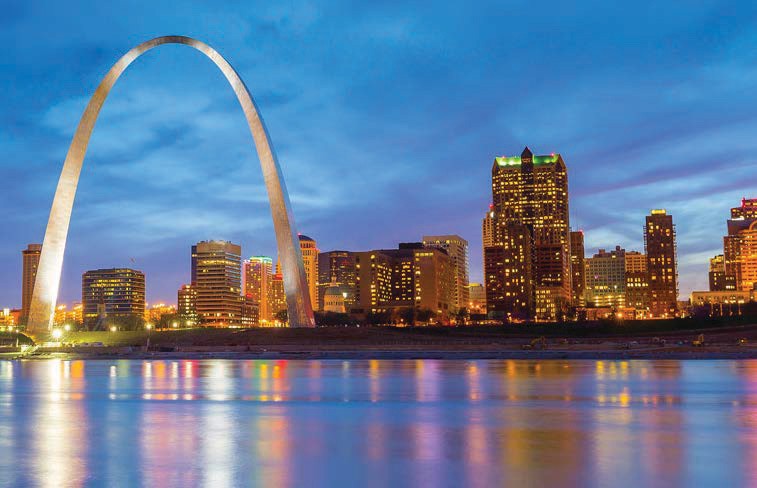 57th Annual National Conference & Convention American Council of the Blind and Special-Interest AffiliatesUnion Station Hotel, St. Louis, MO June 29 – July 6, 2018Kim Charlson, President Hosted by Missouri Council of the BlindDenny Huff, PresidentLARGE PRINT VOLUME 1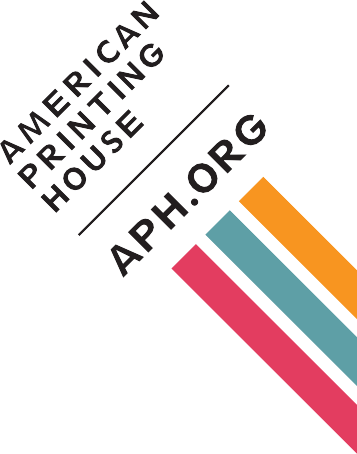 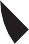 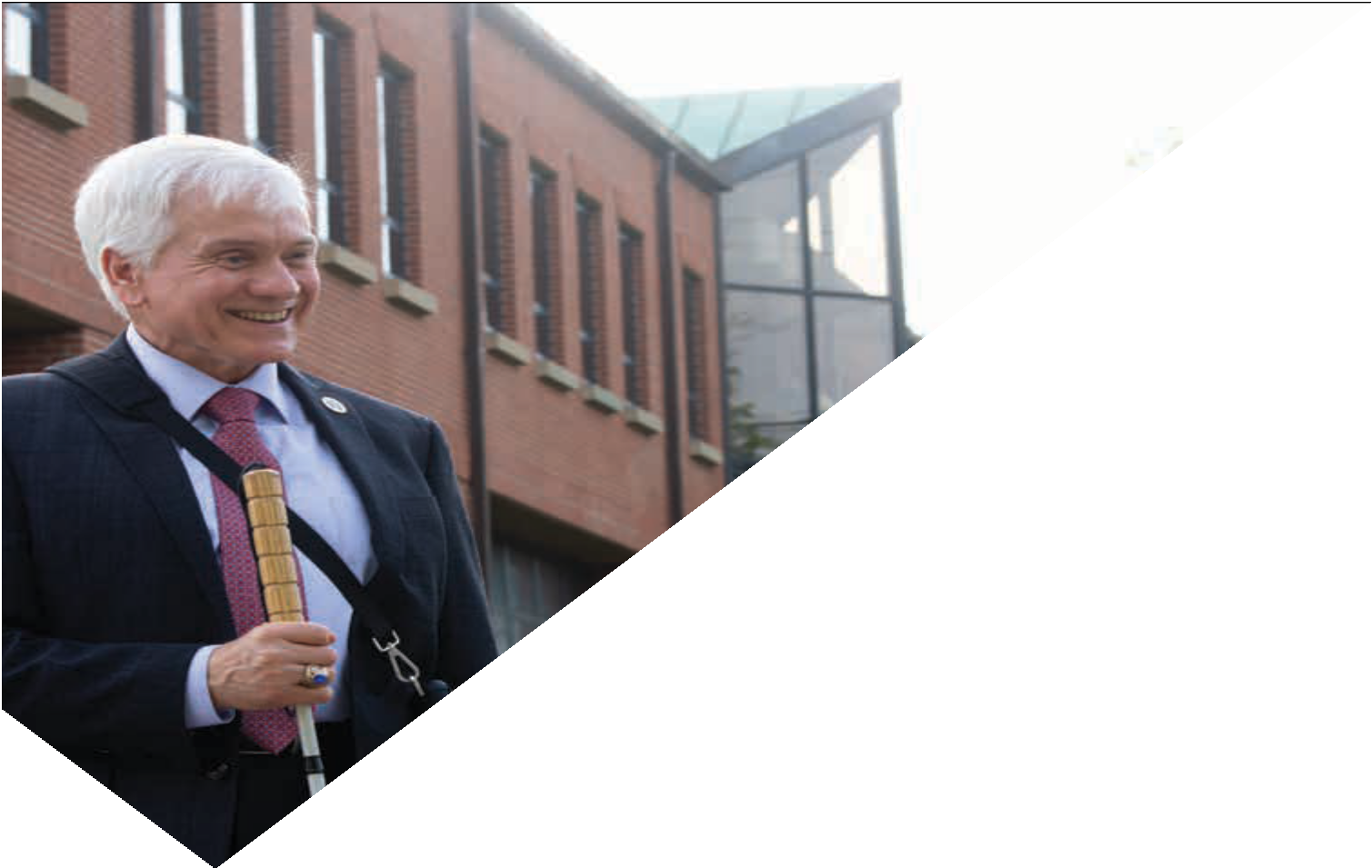 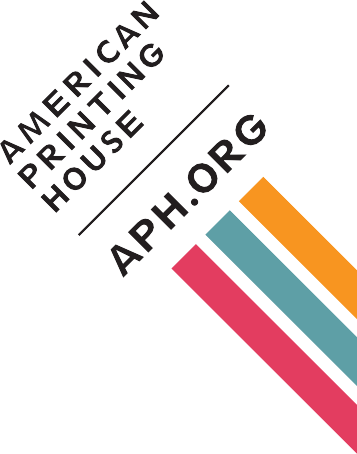 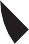 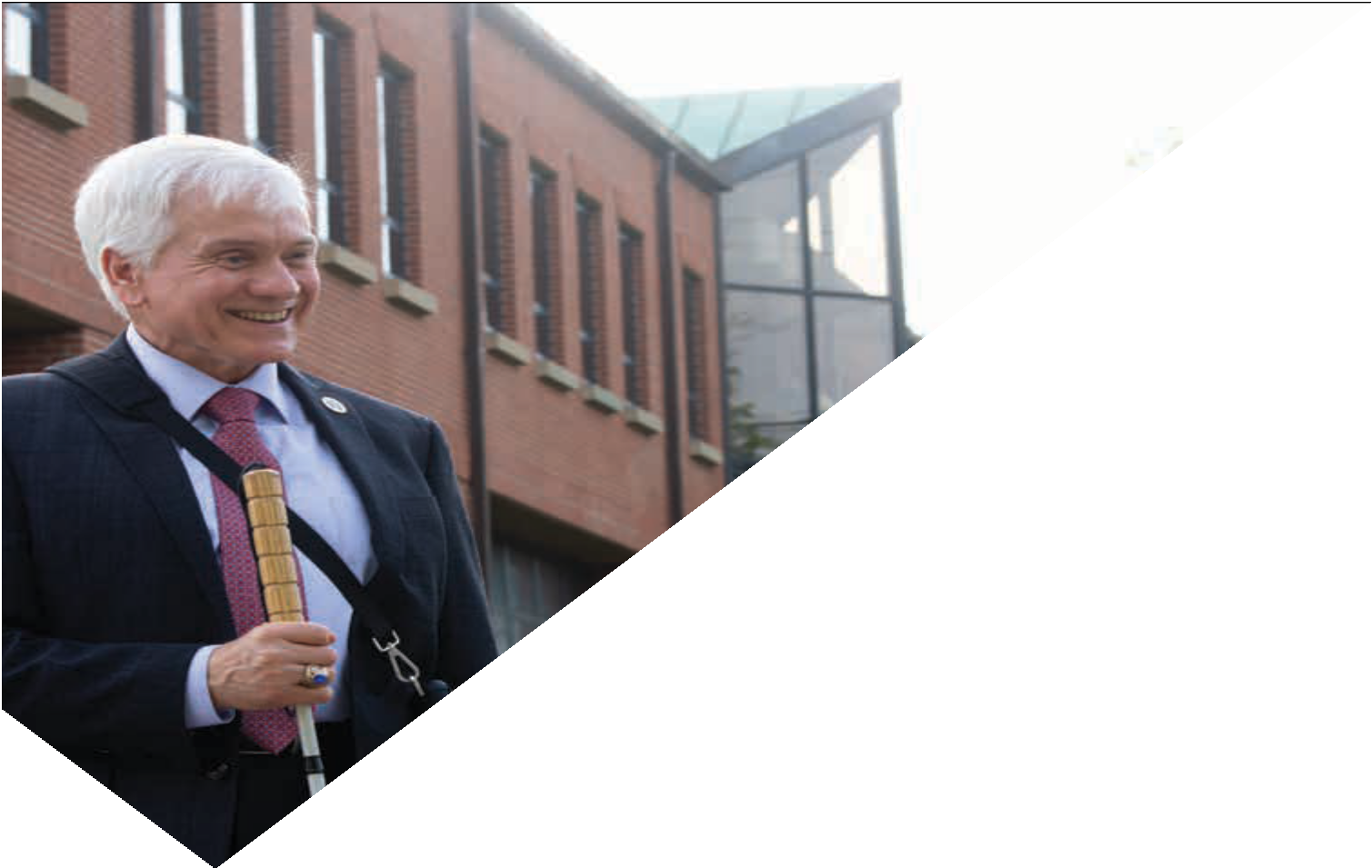 The American Council of the Blind would like to thank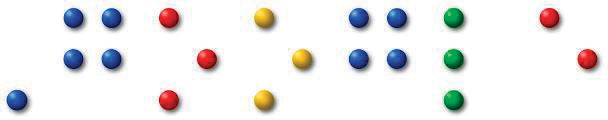 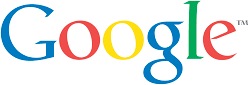 for supporting our2018 Conference and Convention as aDouble Diamond SponsorNew Worlds Ateraan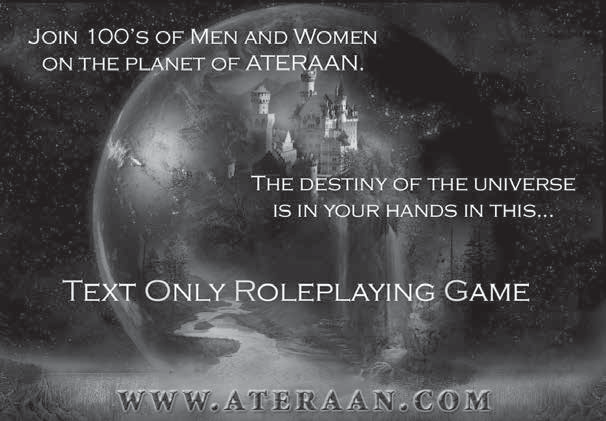 Have you ever read a book and wondered what it would be like to play one of the characters?Choose your destiny in this intense world of adventure. Live life as a swashbuckling sea farer, become a merchant, a religious cleric, a knight, a daring thief, or learn magic and mysticism as a druid, shaman, or mage.These roles and dozens of others are available to you in this beautifully scripted world where the environment is dynamic, dangerous, and exciting.New Worlds Ateraan – where Fantasy and Reality become one.www.ateraan.com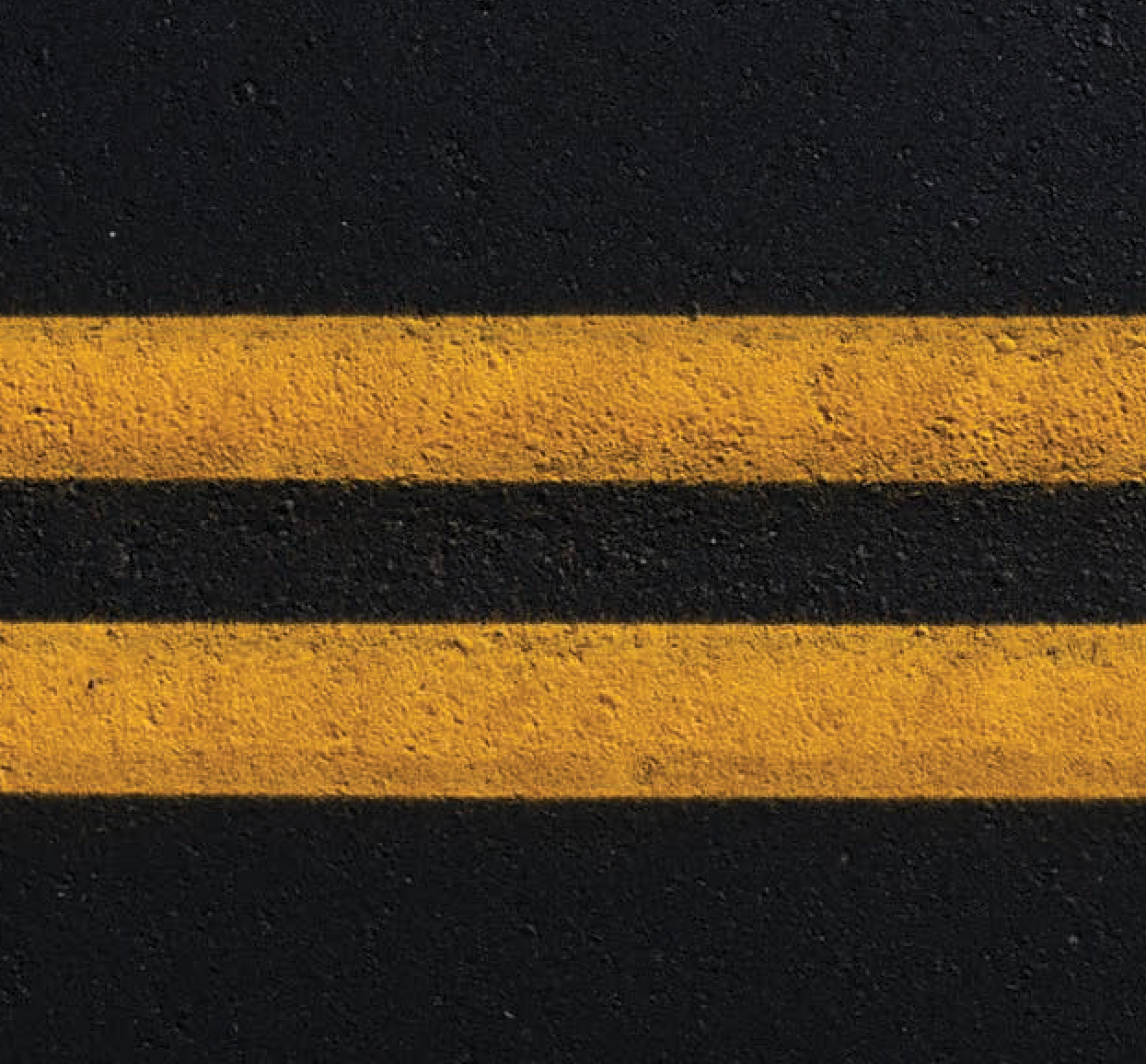 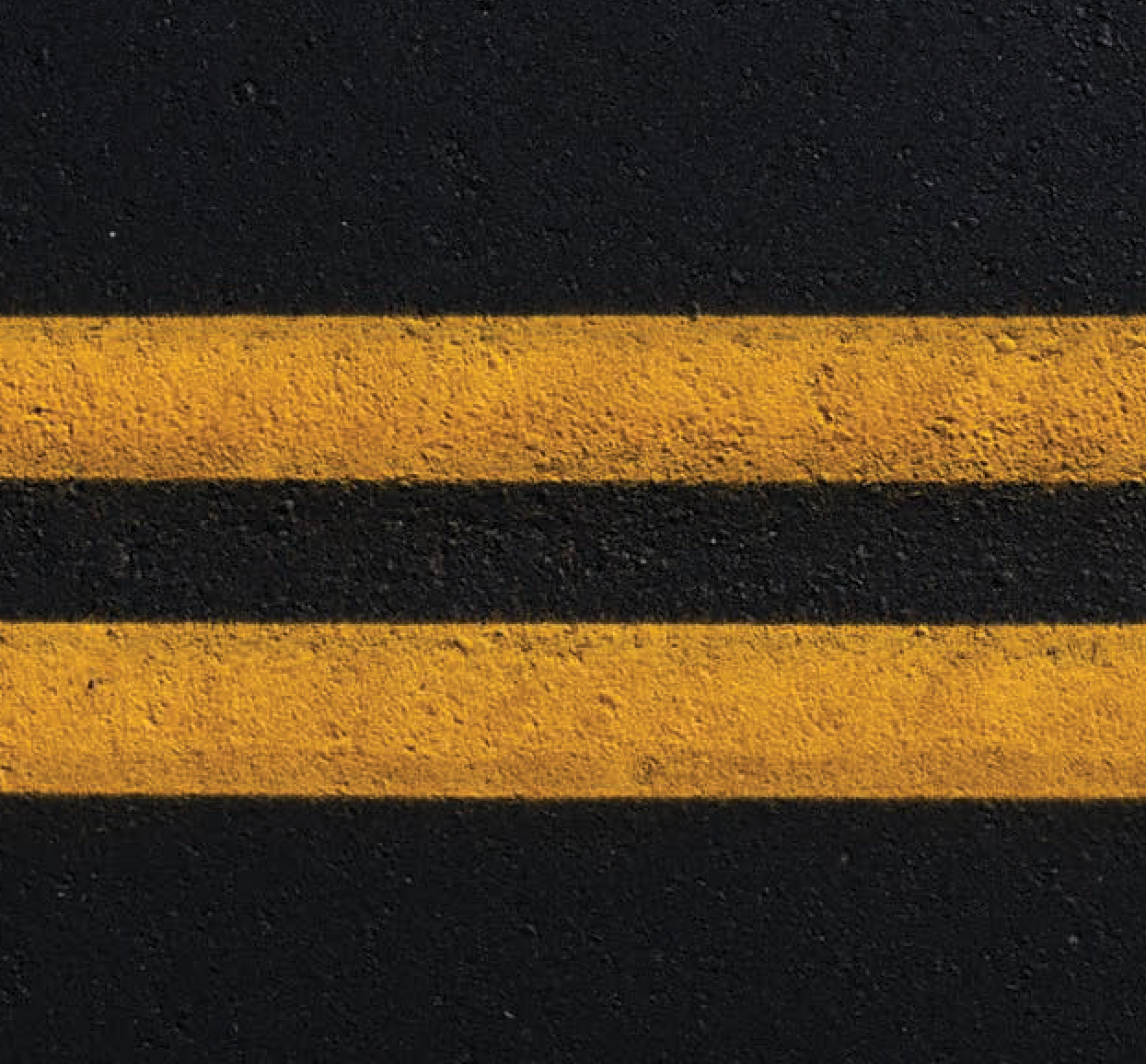 General Motors proudly supports the American Council of the Blind and your annual convention. As a leaderin autonomous vehicle development, our goal is to create mobility solutions that are accessible to anyone and provide benefits for everyone.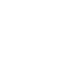 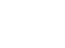 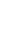 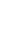 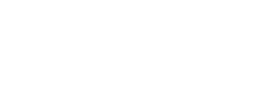 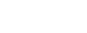 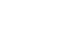 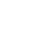 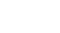 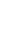 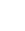 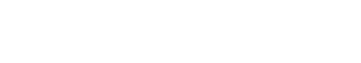 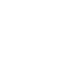 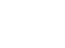 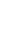 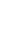 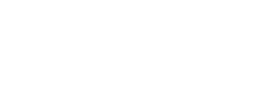 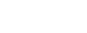 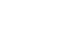 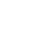 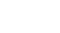 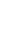 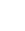 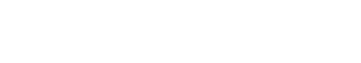 Convention Highlights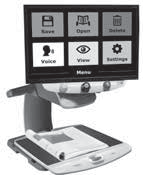 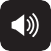 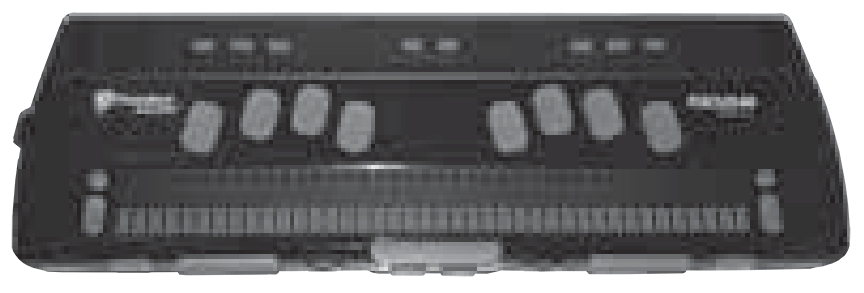 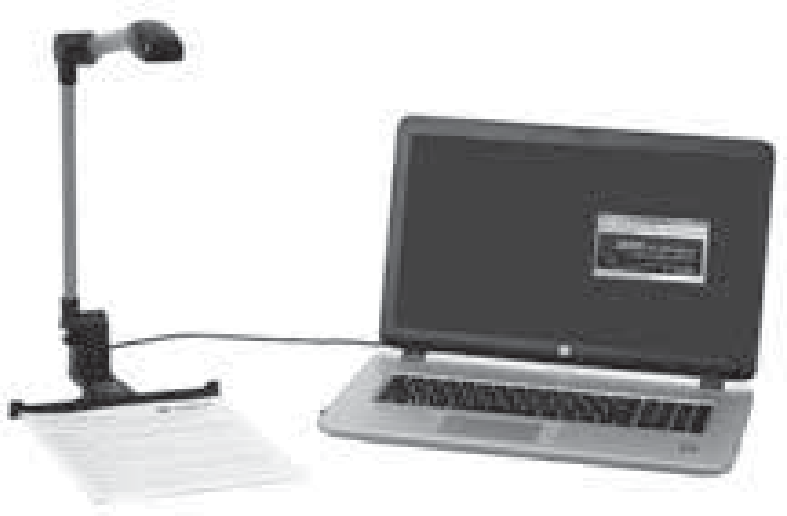 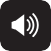 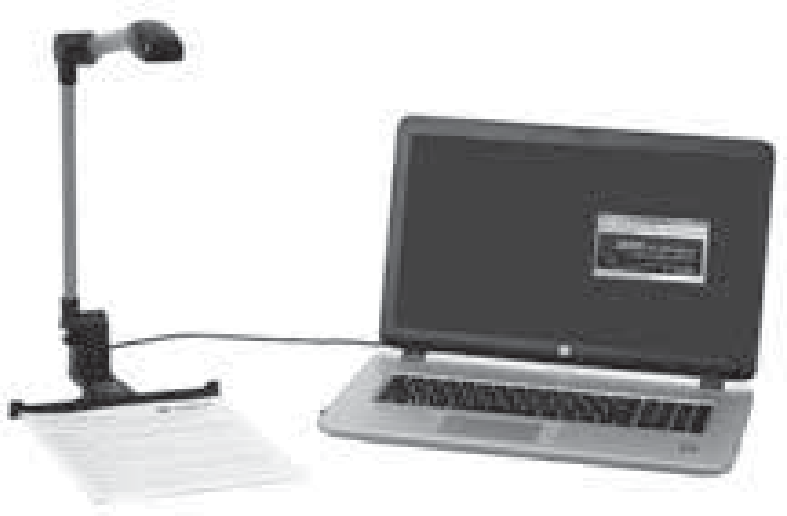 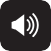 ElBraille 40 Windows® 10 Notetaker with JAWS and Focus BlueAccess to your favorite Oﬃce® applications	• 17-20 hour battery lifeWiFi, Bluetooth® 4.2, 4G and LTE protocols	• GPS, Sim Card port, USB and HDMIHome Use ProgramSigniﬁcant discounts on software20% discount on all hardwarePEARL® CameraCompatible with JAWS 2018, Fusion 2018, and OpenBook 9Motion sensor to detect new pages for multi-page scanningScan 20 pages per minute while readingTOPAZ OCRMagniﬁes and reads aloud any document24-inch touchscreen display with brilliant images 	1-800-444-4443	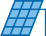 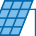 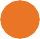 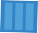 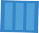 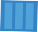 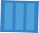 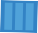 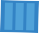 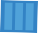 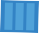 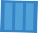 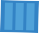 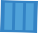 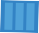 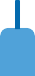 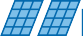 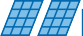 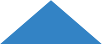 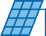 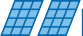 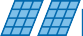 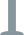 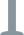 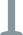 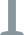 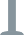 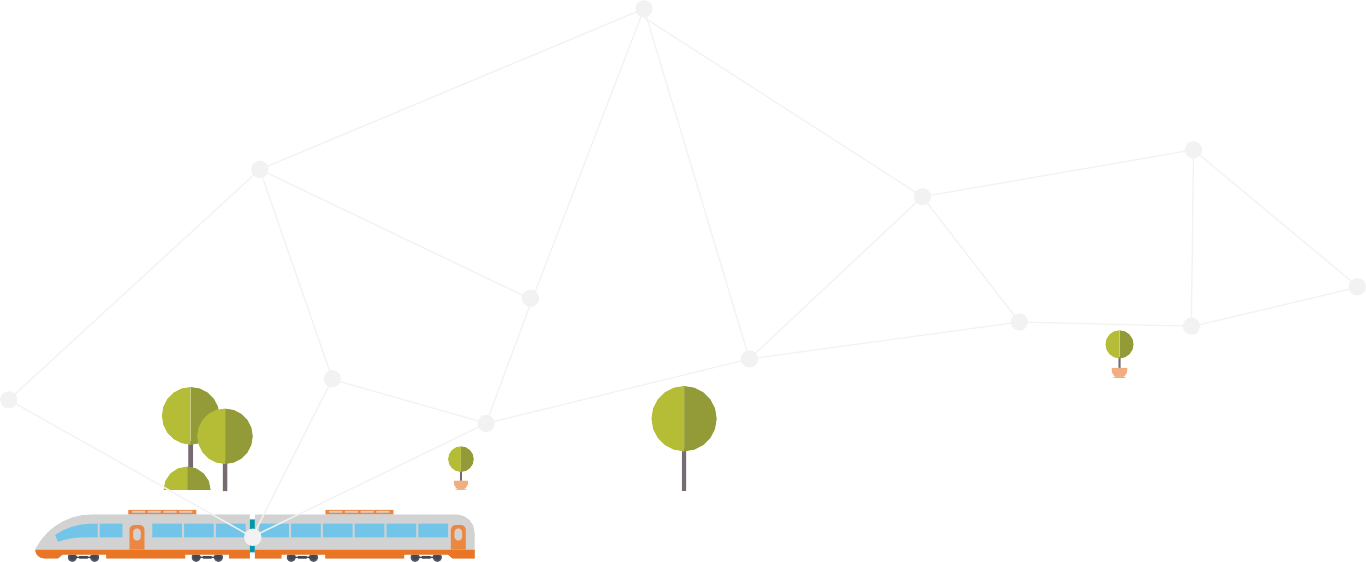 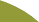 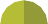 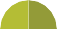 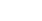 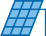 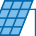 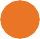 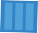 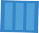 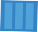 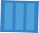 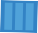 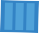 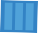 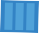 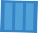 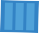 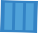 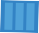 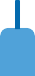 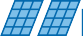 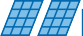 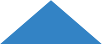 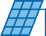 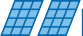 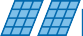 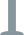 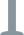 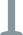 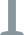 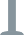 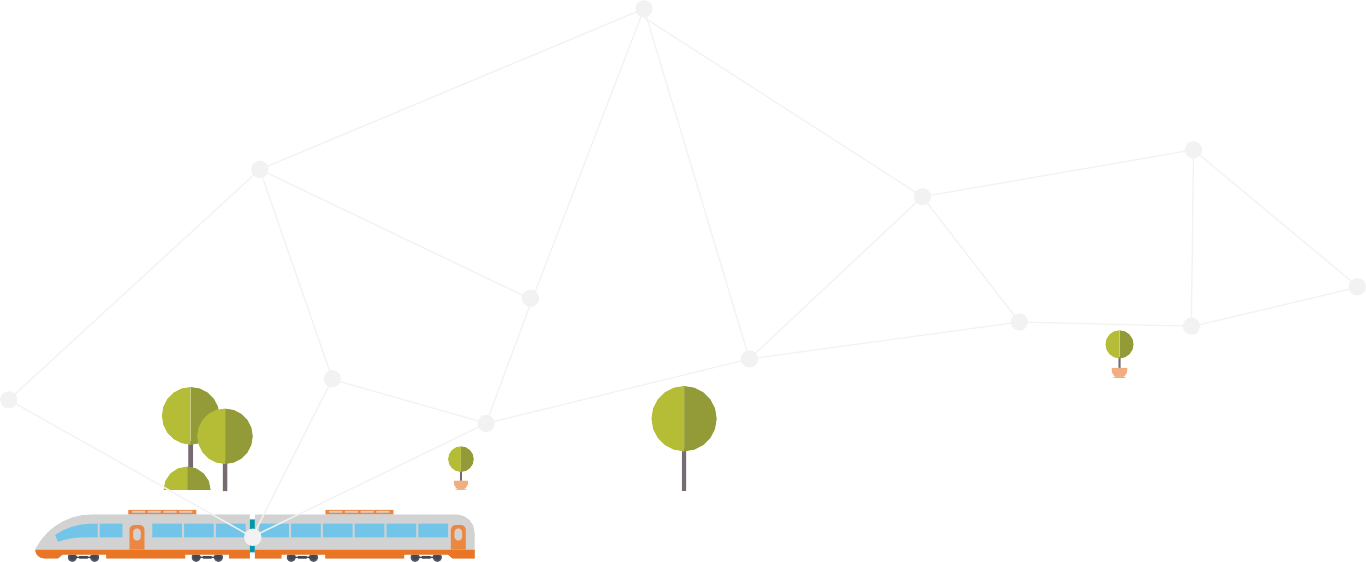 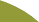 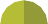 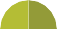 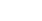 Power of youWe believe in promoting accessible and assistive technologies for all and are proud to support theAmerican Council of the Blind57th Annual Conference and Convention.© 2018 AT&T Intellectual Property. All rights reserved.WE ARE PROUD TO NOW OFFER THESONY ENTERTAINMENT ACCESS SYSTEMAT REGAL THEATRES NATIONWIDE.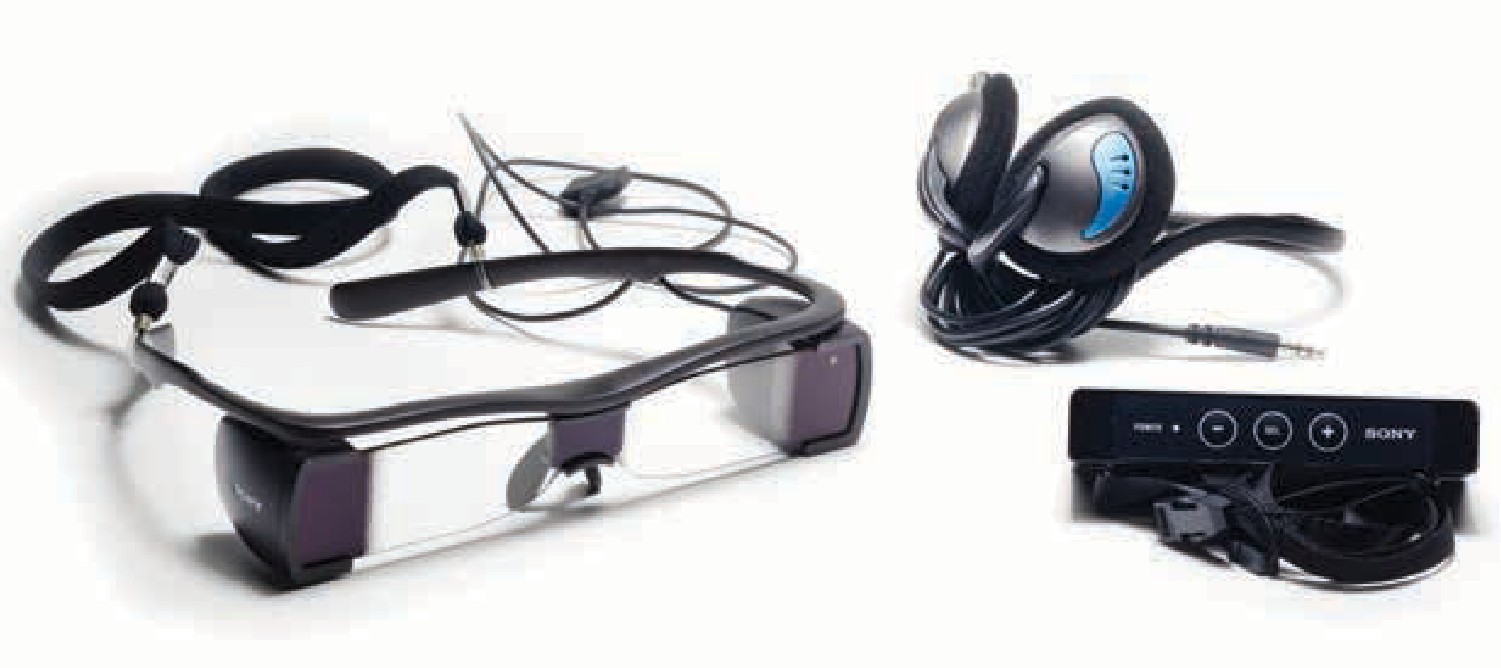 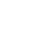 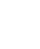 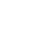 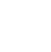 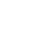 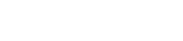 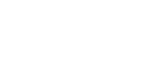 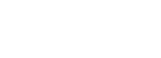 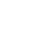 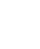 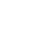 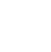 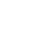 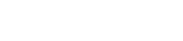 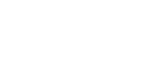 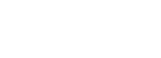 Facebook is a proud sponsor of theAmerican Council of the Blind57th Annual Conference and Convention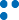 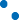 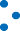 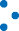 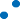 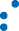 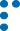 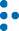 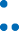 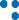 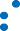 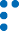 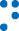 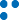 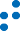 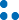 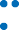 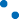 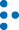 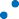 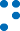 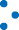 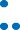 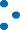 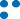 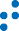 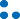 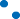 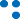 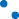 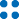 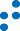 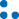 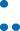 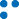 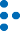 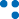 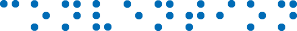 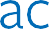 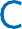 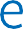 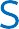 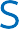 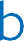 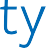 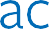 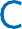 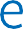 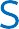 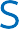 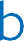 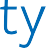 Table of ContentsVolume 1:Volume 2:Special-Interest Affiliate Meetings 10 ACB Committee Meetings	69Other ACB Meetings	89Other Meetings & Programs	91More Convention Entertainment.. 113 2018 Tours	117Kids' Explorers Club	134Board of Directors	138ACBES	140ACB Staff and Consultants	140Convention Coordinating Committee 141 Convention Program Committee ... 142 Local Host Committee	143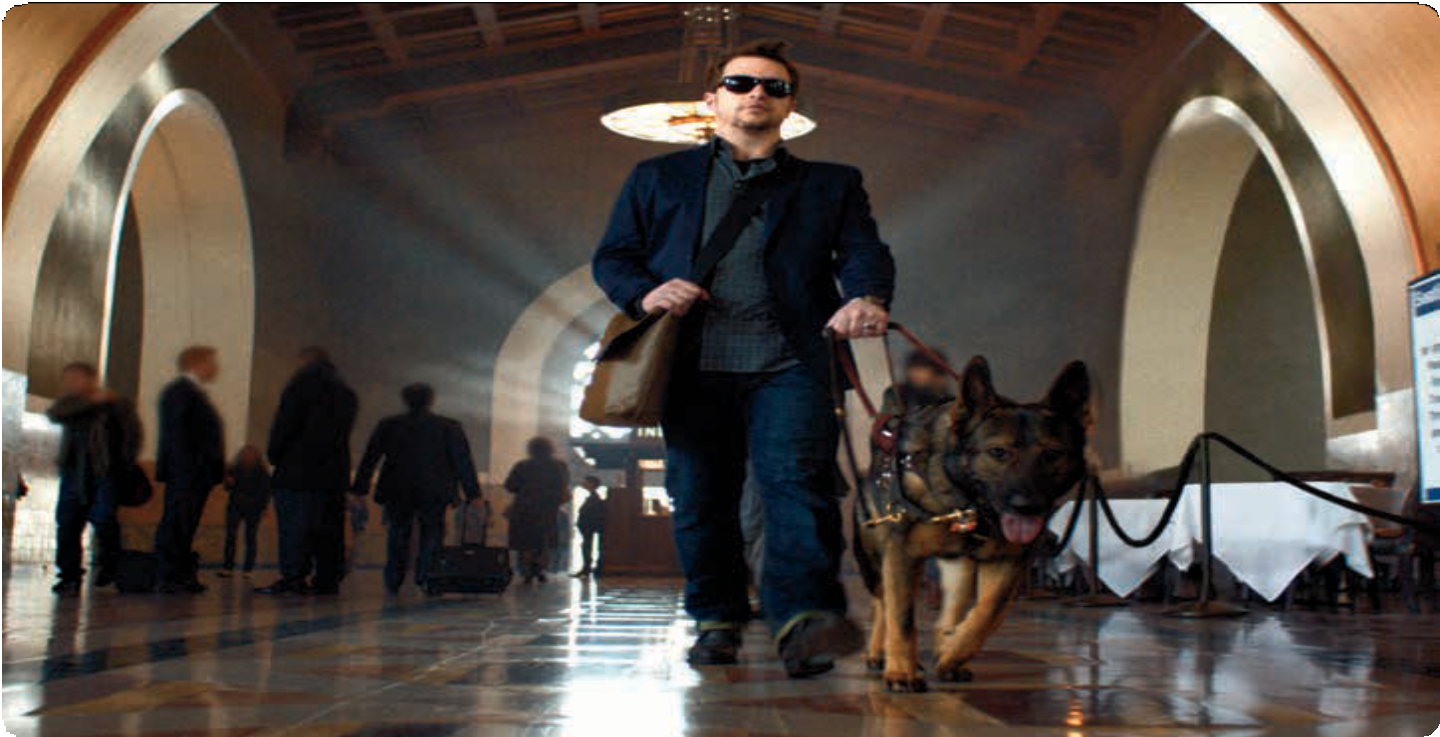 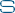 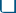 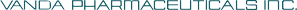 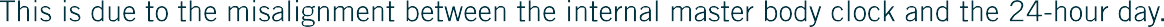 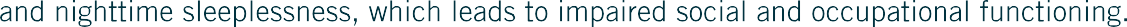 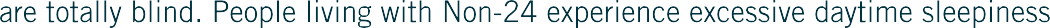 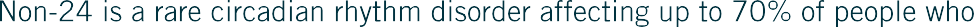 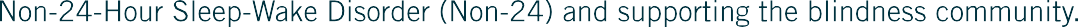 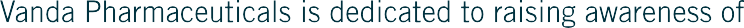 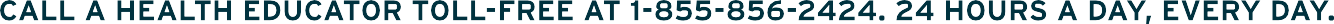 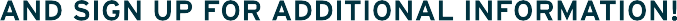 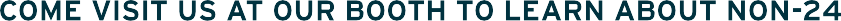 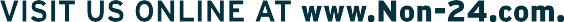 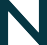 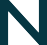 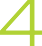 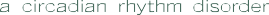 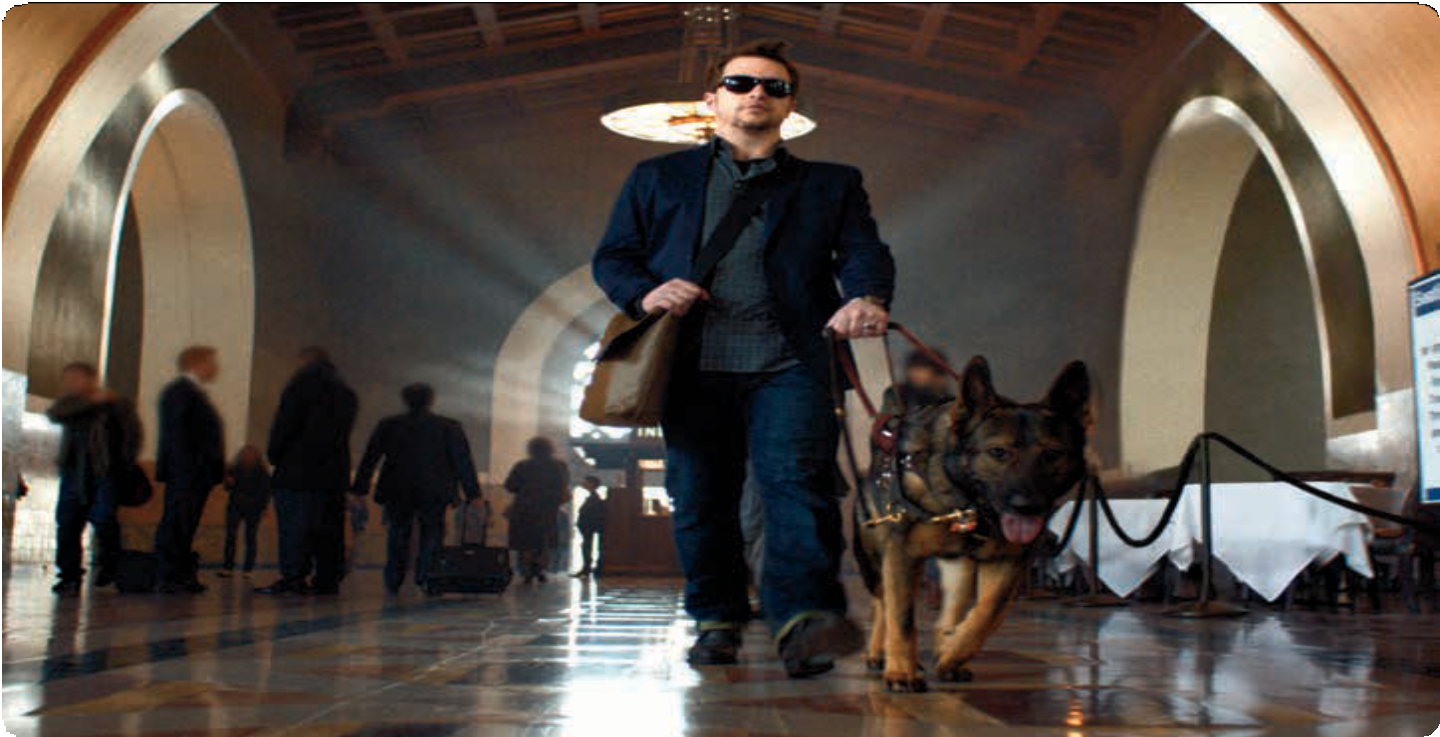 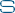 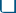 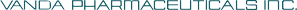 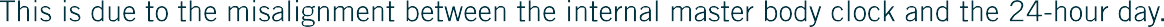 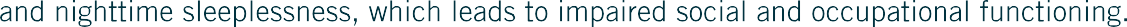 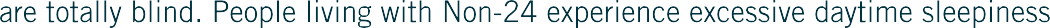 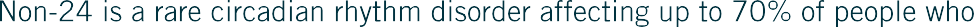 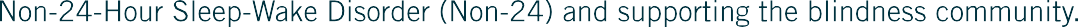 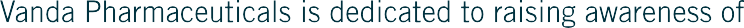 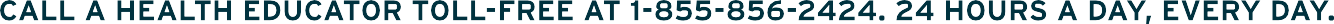 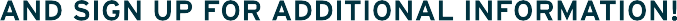 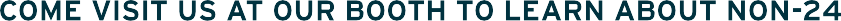 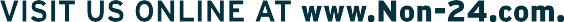 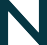 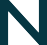 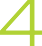 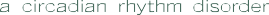 ©2015	All rights reserved. N240298 Printed in the USA 07/15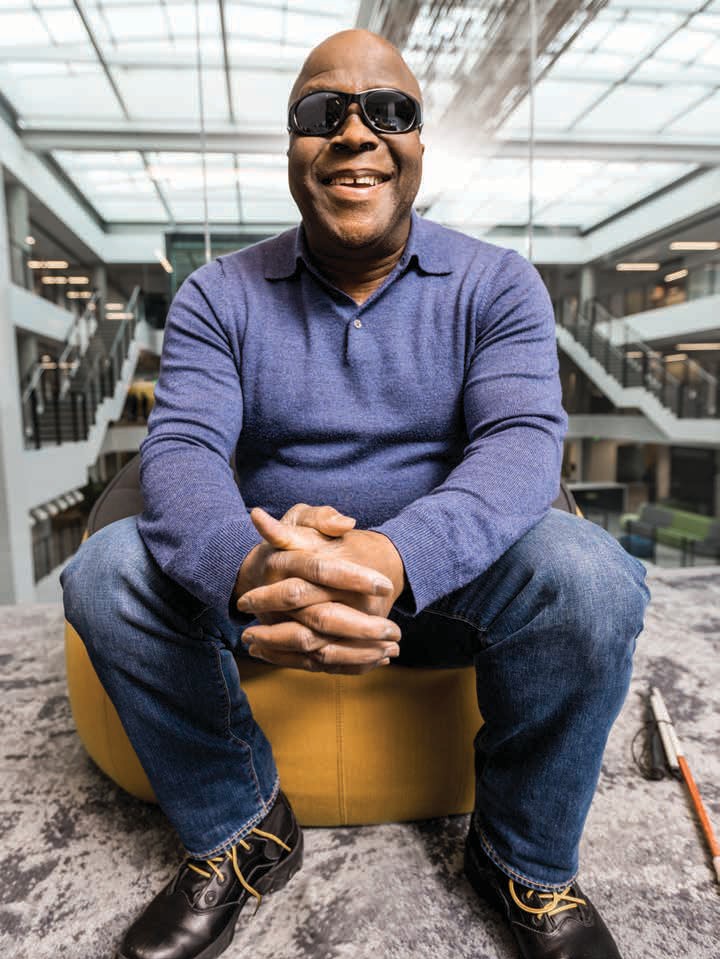 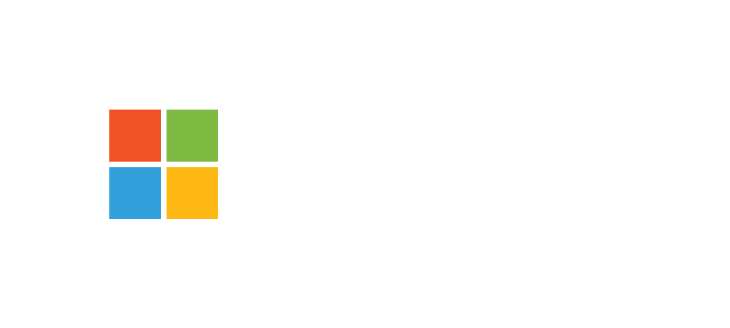 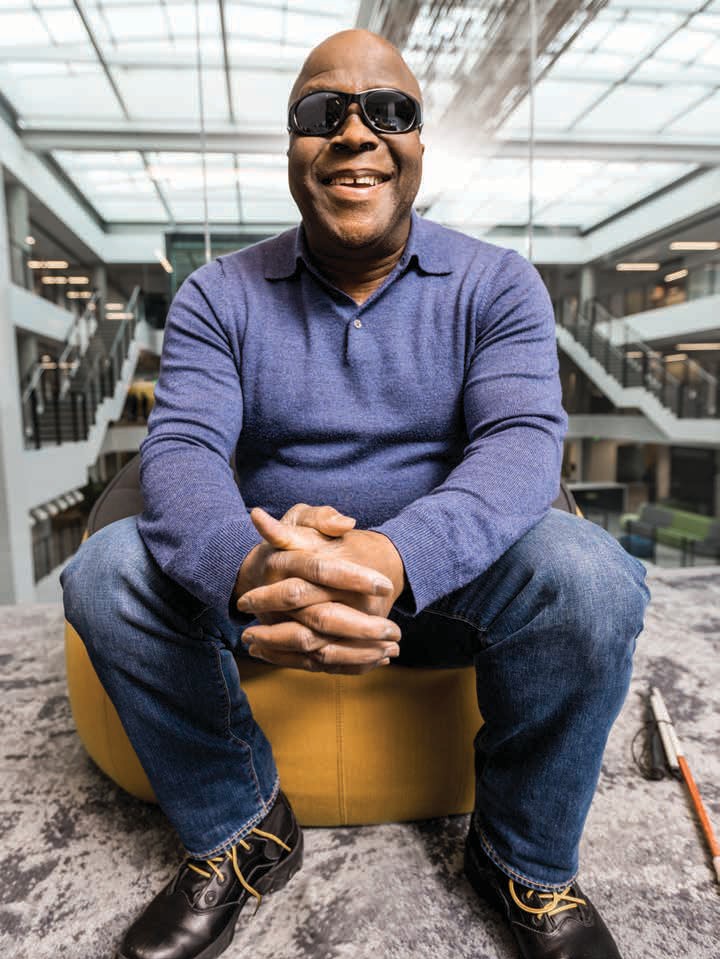 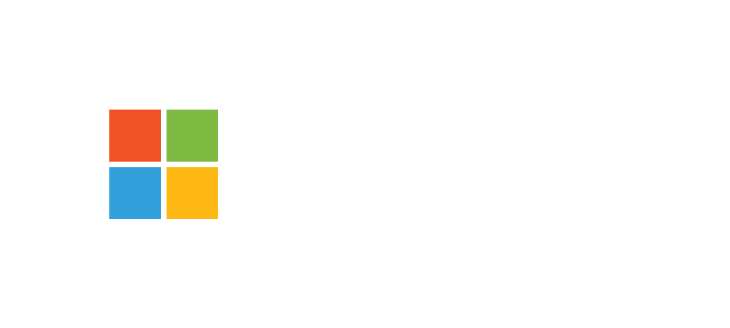 Conference and Convention CalendarThursday, June 286:00PM - 9:00PM: Registration, Illinois CentralFriday, June 297:30AM - 4:00PM: St. Louis Arch8:00AM - 7:00PM: Registration, Illinois Central9:00AM - 3:00PM: ACB Preconvention Board Meeting, Jeffersonian/Knickerbocker4:30PM - 6:00PM: Constitution and Bylaws, Conductor5:00PM - 10:30PM: Cardinals Game6:30PM - 8:00PM: Scholarship Winners Dinner (by invitation only), Frisco8:00PM - 11:00PM: ACB Students Office Hours, New York Central8:00PM - 11:00PM: Missouri Welcome Party, Regency CSaturday, June 307:00AM - 8:30AM: Brenda Dillon Memorial Walk, Frisco7:30AM - 9:30AM: FIA Board Meeting, FIA Suite8:00AM - 7:00PM: Registration, Illinois Central8:00am - 7:00pm:	ACB Café8:00AM - 10:15AM: AABT Breakfast, New York Central8:15AM - 3:30PM: Busch Stadium Tour9:00AM - 11:00AM: VFO Training, Midway 1 & 29:00AM - 11:00AM: Second Sight, Midway 810:00AM - 12:00PM: BITS Program -Amazon Locker, Midway 910:00AM - 12:00PM: RSVA BoardMeeting, Conductor10:00AM - 11:30AM: Trolley Tour 10:00AM - 11:00AM: HIMS Session,Midway 710:30AM - 12:00PM: BOP Meeting,Jeffersonian/Knickerbocker11:00AM - 12:00PM: ACB CommitteeChairs Meeting, Midway 5 11:00AM - 12:00PM: APH Session,Midway 3 & 411:30AM - 3:00PM: BPI Bubbles and Mingles, Meet in hotel lobby.12:15PM - 1:45PM: Scholarship Luncheon, Midway 101:00PM - 5:00PM: Exhibit Hall Open 1:00PM - 3:00PM: Credentials CommitteeMeeting, Conductor1:15PM - 5:30PM: AAVIA Program,Midway 71:15PM - 4:00PM: ACBDA Seminar,Midway 81:15PM - 4:00PM: BITS Program, Midway 9 1:15PM - 2:30PM: BRL Orienteering,Jeffersonian/Knickerbocker1:15PM - 4:00PM: 411 from the IAC,Regency A1:30PM - 5:30PM: RSVA Program,Midway 1 & 21:30PM - 2:30PM: Remote Voting Task Force Findings and Group Discussion, Midway 51:45PM - 3:00PM: ACBS BusinessMeeting, Midway 102:00PM - 3:15PM: Microsoft Accessibility, Grand A2:45PM - 5:30PM: FIA ShowcaseRehearsal, FIA Suite2:45PM - 5:30PM: Riding Right, Transportation and EAC Program, Midway 53:30PM - 4:45PM: Microsoft Accessibility Office Hours, Grand A4:00PM - 5:15PM: Leadership Junction, Midway 64:00PM - 5:00PM: Annual Giving Societies Reception, Regency B4:00PM - 5:00PM: Interdenominational Church Service, Midway 3 & 44:00PM - 5:00PM: Roman Catholic Mass, New York Central5:30PM - 6:30PM: ACB Exhibitors Reception (by invitation only), President’s Suite5:30PM - 7:00PM: ACB Marketplace6:00PM - 7:00PM: Keys to the Convention, Regency A6:30PM - 9:00PM: Kids' Explorers Club, Frisco7:00PM - 11:00PM: ACB Opening Session, Grand Ballroom10:00PM - 12:00AM: RSVA/IVIE Mixer,Midway 1 & 211:00PM - 2:00AM: Resolutions, ConductorSunday, July 16:45AM - 8:15AM: GDUI Munch Brunch, Offsite7:00AM - 5:00PM: Kids' Explorers Club, Frisco7:00AM - 8:15AM: AFB Breakfast,Regency C7:30AM - 10:30AM: ACB Marketplace 7:30AM - 7:00PM: ACB Café8:00AM - 7:00PM: Registration, Illinois Central8:00AM - 12:00PM: ACB General Session, Grand Ballroom11:00AM - 5:00PM: Exhibit Hall is Open12:15PM - 2:30PM: AAVL Luncheon,Jeffersonian/Knickerbocker 12:15PM - 2:30PM: BITS Luncheon,Midway 1012:15PM - 1:15PM: GDUI Help Your DogAdjust to Convention Life, Regency A12:15PM - 5:30PM: RSVA AwardsLuncheon, Midway 1&212:15PM - 2:30PM: MCAC Luncheon and Program, New York Central12:45PM - 7:45PM: Blues Museum1:00PM - 6:00PM: Audio Description Conference, Midway 61:00PM - 2:30PM: Trolley Tour1:15PM - 5:30PM: AAVIA Program,Midway 71:15PM - 2:30PM: ACBS SpeedNetworking, Missouri Pacific1:15PM - 4:00PM: BPI Matinee, Midway 8 1:15PM - 2:30PM: CCLVI Low VisionVendor Showcase, Midway 3 & 41:15PM - 2:30PM: GDUI HotelOrientation, Meet in GDUI Suite 1:15PM - 4:00PM: LUA Program, Midway 92:45PM - 5:30PM: GDUI Program and Board Meeting, Regency A2:45PM - 5:30PM: Rehab and Special Education, Midway 53:00PM - 4:15PM: GDUI/Aira Through the Looking Glasses, Regency A3:30PM - 5:00PM: Trolley Tour4:00PM - 6:00PM: BPI Business Meeting, Midway 84:00PM - 6:00PM: CCLVI Mixer,President's Suite4:15PM - 5:30PM: Constitution and Bylaws, Conductor4:15PM - 5:30PM: Microsoft Accessibility in Windows, Regency C4:15PM - 5:15PM: Google Home & Assistant, Grand B & C5:30PM - 6:30PM: Google G Suite Accessibility Updates, Grand B & C5:45PM - 8:00PM: ACB Nominating Committee, Regency B5:45PM - 7:00PM: LUA/IAC NewApproaches from Familiar Places, Midway 95:45PM - 7:00PM: HumanWare, Midway 3&45:45PM - 7:00PM: Microsoft Accessibility Office Hours, Grand A5:45PM - 7:15PM: 1Touch Self-Defense (beginner), Missouri Pacific7:00PM - 9:00PM: GDUI Live Auction, Regency A7:15PM - 8:30PM: Gospel Sing, Grand Ballroom7:30PM - 8:45PM: RSVA Comedy Night, Midway 107:30PM - 9:00PM: 1Touch Self-Defense, (intermediate), Missouri Pacific8:00PM - 11:00PM: BITS Mixer,President's Suite8:00PM - 11:00PM: CCLVI Dance, GothicCorridor8:00PM - 10:00PM: Get Social with SASI, Executive Director's Suite8:00PM - 2:00AM: Resolutions, Conductor8:00PM - 10:15PM: Double Feature: “Dealt” and “NCIS,” Midway 6 8:30PM - 12:00AM: BPI Show me St.Louis, Meet in BPI Suite9:00PM - 11:00PM: Prose and Poetry, New York Central9:00PM - 11:00PM: GDUI Open Mic,Regency A9:00PM - 12:00AM: RSVA Karaoke Night, Midway 10Monday, July 26:45AM - 8:15AM: GDUI Munch Brunch, Offsite7:00AM - 8:15AM: ACBF, Breakfast with Alexa, Regency B7:00AM - 8:15AM: BRL International Breakfast, New York Central7:00AM - 8:15AM: GDB Alumni Breakfast, Regency C7:00AM - 5:00PM: Kids' Explorers Club, Frisco7:30AM - 8:30AM: GDUI HotelOrientation, GDUI Suite7:30AM - 10:30AM: ACB Marketplace 7:30AM - 7:00PM: ACB Café8:00AM - 12:00PM: ACB General Session, Grand Ballroom8:00AM - 3:00PM: Registration, Illinois Central9:00AM - 5:00PM: JPMorgan Chase & Co. Sessions (by appointment only), Link11:00AM - 5:00PM: Exhibit Hall is Open12:15PM - 4:00PM: AAVIA Luncheon,Midway 1 & 212:15PM - 2:30PM: CCLVI Luncheon,Midway 3 & 412:15PM - 2:30PM: FIA Luncheon, New York Central12:15PM - 2:30PM: Voices from Around the World Luncheon, Regency B12:15PM - 5:00PM: Botanical Garden Tour1:00PM - 4:30PM: Missouri School for the Blind Tour1:15PM - 2:30PM: ACBS BusinessMeeting, Conductor1:15PM - 2:30PM: BPI Sound Therapy, Midway 81:15PM - 4:30PM: BRL Program, Midway 91:15PM - 5:30PM: GDUI Program,Regency A1:30PM - 4:45PM: Audio Description Conference, Midway 62:45PM - 5:00PM: AAVL/CCLVI LightingYour Way to Independence, Midway 3 & 42:45PM - 4:00PM: For the White Wine Lover, BPI Suite2:45PM - 4:00PM: FIA Writers Workshop, New York Central2:45PM - 4:00PM: SASI Program, Midway 72:45PM - 4:00PM: Google - Android and Chrome OS Accessibility Updates, Grand B & C4:15PM - 5:30PM: ACBDA Mixer,Executive Director's Suite4:15PM - 5:30PM: Mixed Monday, BPI Suite4:15PM - 5:30PM: Games with Ralph, Midway 94:15PM - 5:30PM Accessible Prescription Labels - Past, Present and Future, Midway 74:15PM - 7:00PM: Microsoft Soundscape Training, Grand A5:15PM - 11:15PM: Muny Tour5:45PM - 6:15PM:	Express Scripts: On a Journey to Inclusivity, Midway 75:45PM - 7:00PM: For the Red Wine Lover, BPI Suite5:45PM - 7:00PM: Constitution and Bylaws, Conductor5:45PM - 7:00PM: Scholarship Winners Reception, President’s Suite5:45PM - 7:00PM: Water Aerobics, Hotel Pool5:45PM - 7:00PM: HumanWare, Midway 3 & 45:45PM - 7:15PM: 1Touch Self-Defense (beginner), Missouri Pacific6:15PM - 12:00AM: RSVA Casino Night,Offsite6:30PM - 7:45PM: GDUI Canine Massage, Regency A6:45PM - 7:30PM - Talking Bar Codes … Why an App Just Doesn’t Cut it, Midway 77:15PM - 8:45PM: ACBF Bingo, Midway 67:30PM - 10:30PM: FIA Performing Arts Showcase, Regency C7:30PM - 9:00PM: 1Touch Self-Defense (intermediate), Missouri Pacific8:00PM - 11:00PM: ACBS and BPI StorySlam, Midway 1 & 210:00PM - 2:00AM: Resolutions, ConductorTuesday, July 36:45AM - 8:15AM: GDUI Munch Brunch, Offsite7:00AM - 5:00PM: Kids' Explorers Club, Frisco7:00AM - 8:15AM: NIB Breakfast,Regency B7:30AM - 10:30AM: ACB Marketplace 7:30AM - 7:00PM: ACB Café8:00AM - 12:00PM: ACB General Session, Grand Ballroom8:00AM - 2:00PM: Registration, Illinois Central9:00AM - 5:00PM: JPMorgan Chase & Co. Session, (by appointment only), Link11:00AM - 5:00PM: Exhibit Hall is Open12:15PM - 2:30PM: ACBDA Luncheon,Jeffersonian/Knickerbocker12:15PM - 2:30PM: IVIE Luncheon,Missouri Pacific12:15PM - 2:30PM: VIVA Luncheon,Conductor12:15PM - 3:50PM: Sweet Tooth Tour1:00PM - 6:00PM: Audio Description Conference, Midway 61:00PM - 5:00PM: CharterCommunications Focus Group, Midway 11:15PM - 2:30PM: AABT Transitioning from High School to College, Midway 71:15PM - 2:30PM: BPI Healing Touch, Midway 81:15PM - 4:00PM: CCLVI Membership Meeting, Midway 3 & 41:15PM - 4:00PM: LUA, BRL, FIA and IACProgram, Midway 91:15PM - 5:30PM: GDUI Program,Regency A1:15PM - 4:30PM: Old Courthouse Tour2:45PM - 4:00PM: ACBS Off the Press and at Your Fingertips, Midway 82:45PM - 4:00PM: For the White Wine Lovers, BPI Suite2:45PM - 5:30PM: IVIE Small Business Expo, Wabash Cannonball2:45PM - 8:00PM: Anheuser Busch Tour4:15PM - 5:15PM:	Passing Accessible Prescription Laws in Your State!, Midway 74:15PM - 5:45PM: AAVL Mixer, FIA Suite4:15PM - 5:30PM: Tuesday Toasts, BPI Suite5:00PM - 6:15PM: Mid-Week Social, President's Suite5:30PM - 6:00PM: Accessible Prescription Advocacy, What Can I Do?, Midway 75:30PM - 6:00PM: Accessible Prescription Testimonials, Midway 75:45PM - 7:00PM: For the Red Wine Lover, BPI Suite5:45PM - 7:00PM: Bookshare Office Hours, New York Central7:00PM - 11:00PM: ACB Auction, Regency A, B & C8:00PM - 10:00PM: BPI Movie, Midway 810:00PM - 2:00AM: Resolutions, ConductorWednesday, July 47:00AM - 8:15AM: Sister Power Breakfast, Midway 107:00AM - 5:00PM: Kids' Explorers Club, Frisco7:30AM - 10:30AM: ACB Marketplace7:30AM - 7:00PM: ACB Café8:00AM - 12:00PM: ACB General Session, Grand Ballroom8:00AM - 2:00PM: Registration, Illinois Central9:00AM - 1:00PM: Exhibit Hall is Open 9:00AM - 4:00PM: Audio DescriptionInstitute, Midway 1 & 212:15PM - 2:30PM: ACB Lions Lunch,New York Central12:15PM - 5:30PM: GDUI Lunch andMeeting, Regency A12:15PM - 2:00PM: Union Station Walking Tour1:00PM - 2:30PM: Trolley Tour1:15PM - 4:00PM: ACB Government Employees Meeting and Job Readiness, Midway 71:15PM - 2:30PM: ACB Radio Amateurs Program, Jeffersonian/Knickerbocker1:15PM - 2:30PM: BPI Aroma Therapy, Midway 81:15PM - 2:30PM: CCLVI TravelingThrough the Ages, Midway 3 & 41:15PM - 2:30PM: BOP WorkshopElevating Your Brand, Midway 51:15 PM - 4:00PM: Grass Roots Advocacy Boot Camp, Midway 62:45PM - 4:00PM: 2018 ACB MembershipSeminar, Midway 54:00PM - 6:00PM: CCLVI Open House,CCLVI Suite4:15PM - 5:30PM: ACB Affiliate Presidents Meeting, Midway 64:15PM - 5:30PM - Accessibility at Apple: Innovating for all, Regency B5:30PM - 7:00PM: DKM Reception,President's Suite5:45PM - 7:00PM: Yogalates, Missouri Pacific7:15PM - 8:30PM: BOP Town HallMeeting, Midway 57:00PM - 9:00PM: ACB Movie Night,Regency C8:00PM - 2:00AM: Resolutions, Conductor9:00PM - 11:00PM: ACBL Milly's Place Pin Swap, President’s Suite9:15PM - 11:15PM: ACBS Comedy Night,Midway 610:00PM - 1:00AM: BPI Dare, BPI SuiteThursday, July 57:30AM - 10:30AM: ACB Marketplace 7:30AM - 3:00PM: ACB Café8:00AM - 1:00PM: Registration, Illinois Central8:30AM - 5:00PM: ACB General Session, Grand Ballroom9:00AM - 4:00PM: ADP Institute, Midway 1 & 25:30PM - 6:30PM: ACB Life MemberReception, Midway 106:30PM - 10:00PM: ACB Banquet,Regency A, B, CFriday, July 65:30AM - 7:00PM: Mark Twain Adventure9:00AM - 4:00PM: ADP Institute, Midway 1 & 27:30PM - 10:45PM: Haunted History Tour, Morgan Street BreweryACB Conference GemsMany, many thanks to our 2018 corporate sponsors. Their continued generous support of the American Council of the Blind and our conference and convention is sincerely appreciated.Look for the 2018 corporate sponsors on www.acb.org, in the conference and convention program and newspaper, on ACB Radio, on the convention T-shirt, and throughout the week. Be sure to thank them personally for their generous support.Double Diamond Sponsors:Aira - Educational & RecreationalEventsGeneral Motors - Transportation Services & Continuing Education UnitsGoogle - ACB Radio Worldwide BroadcastMicrosoft - ACB Conference BanquetVanda Pharmaceuticals - Audio/Visual Services & Brenda Dillon Memorial WalkDiamond Sponsors:Verizon/Oath - Conference Communication Center & MarketplaceEmerald Sponsors:Cisco Systems - Volunteer ServicesComcast – You Day at theConference, Tuesday, July 3JPMorgan Chase & Co. - Exhibit HallSprint - Information DeskUber - Conference RegistrationRuby Sponsors:Adobe - ACB Scholarship Mentoring ProgramAT&T - ACB CaféAmazon - Audio Description Project Conference and Training InstituteCharter - Interpreter Services for Deaf-Blind AttendeesFacebook - ACB Auction & Performing Arts ShowcaseHIMS - ACB Workshops and Seminar Programming & FutureACB Leader or Young ProfessionalHumanWare - Official Sponsor of All General SessionsRegal Cinemas - Kids’ Explorers Club and ACB Brenda Dillon Memorial WalkVFO - Official Conference ProgramOnyx Sponsors:Buell Fund - ACB Brenda Dillon Memorial Walk and Recreation ZoneCox Communications – Audio- Described Movie & Sponsor a student, future ACB Leader or Young ProfessionalMacular Degeneration Foundation - ACB Brenda Dillon Memorial WalkNational Association of Broadcasters- General Operating ExpenseNational Industries for the Blind - ACB Brenda Dillon Memorial WalkTopaz Sponsors:ACB Lions - Scholarship Winner TravelCoral Sponsors:Randolph-Sheppard Vendors of America - Reception for Outstanding Blind StudentsLightHouse for the Blind & Visually Impaired, San Francisco - General Session, July 2Pearl Sponsors:Amtrak - ACB Café Day (July 2)Library Users of America - NLS Talking Book NarratorLighthouse FTC of Seattle - Orientation Dinner for Outstanding Blind StudentsMaxi Aids - ACB Café Day (July 1)President’s MessageDear Conventioneers:I want to welcome everyone to the 57th annual conference and convention of the American Council of the Blind, in historic St. Louis, Missouri. I am looking forward to presiding over my fifth convention as president of ACB, and to speaking with so many members and guests from across the country and, in fact, from around the world.The theme of the 2018 convention is "Gateway to Success!" This is a great theme for this year's convention since today’s opportunities represent tomorrow’s successes. Making opportunities turn into successes forpeople who are blind or visually impaired is what our work in ACB is all about!You will hear much more about ACB's successes during what should be our busiest and most information-packed convention ever.Every ACB convention relies on scores of volunteers who work to make this event possible. I want to personally thank the members of the Convention Committee, ably chaired by Janet Dickelman; the Convention Program Committee, and the Missouri Host Committee for their efforts.Likewise, let me acknowledge the work of our Alexandria, VA and Minneapolis, MN staff. You are all fabulous!Finally, a very warm welcome to those of you attending the ACB convention for the first time. Missouri is a very special place that will present you with many new adventures. Whether this is your first trip to Missouri or a return visit, I can assure you that you will leave with many new friends and wonderful memories.I know your time in St. Louis at the ACB convention will be an especially memorable and fun experience. Plan on joining us in 2019 and come to Rochester, New York.Enjoy a great convention! Kim Charlson, ACB PresidentAbbreviations in this ProgramACB - American Council of the BlindAABT - American Association of Blind TeachersAAVL - Alliance on Aging and Vision LossAAVIA - American Association of Visually Impaired AttorneysACBDA - ACB Diabetics in Action ACBF - ACB FamiliesACBGE - ACB Government Employees ACBL - ACB LionsACBRA - ACB Radio Amateurs ACBS - ACB StudentsADP - Audio Description ProjectAFB - American Foundation for the BlindAPH - American Printing House for the BlindBITS - Blind Information Technology SpecialistsBOP - Board of PublicationsBPI - Blind LGBT Pride International BRL - Braille Revival LeagueCCLVI - Council of Citizens with Low Vision InternationalDKM - Durward K. McDaniel First-Timer FIA - Friends-in-Art of ACBGDUI - Guide Dog Users, Inc.IRC - International Relations Committee IVIE - Independent Visually ImpairedEntrepreneursKEC - Kids’ Explorers ClubLUA - Library Users of AmericaMCAC - Multicultural Affairs CommitteeNIB - National Industries for the Blind NLS - National Library Service for theBlind and Physically HandicappedRSVA - Randolph-Sheppard Vendors of AmericaSASI - Sight and Sound Impaired Committee VIVA - Visually Impaired Veterans of America WCC - Women's Concerns CommitteeIndoor navigationA message from Dan Roberts, MD SupportLet indoor wayfinding technology be your guide around Union Station Hotelthis year. MD Support is again providing its LowViz Guide app at no cost to you.Just download it to your iPhone or iPad and let it describe all points of interest and routes throughout the hotel lobby and meeting areas.ACB Convention CaféSponsored by AT&TCafé Coupon Sponsors:Sunday, July 1, Maxi-AidsMonday, July 2, AmtrakStop by the ACB Convention Café to grab a quick cup of coffee, pastry, sandwich, salad or snack as you rush from one meeting to another or as you head out on a tour. Meet at the Café to visit withfriends or just rest a while between activities.	Located outside the Grand Ballroom; specials will be announced in the newspaper.Registration InformationSponsored by UberRegistration is in Illinois Central on the second floor of the hotel.Pre-registration packets can be picked up anytime registration is open, but Thursday evening, June 28th from 6:00PM to 9:00PM, and Friday and Saturday from 8:00AM to 11:00AM are reserved exclusively for pre- registration pickup ONLY.	Onsite registration will only be from 11:00AMto 7:00PM on Friday and Saturday.This will help to better manage the lines during the first days of the convention.We will also have additional staff in registration Thursday through Saturday to help reduce wait times.Hours are:Thursday: 6:00PM - 9:00PMFriday, June 29 and Saturday, June 30: 8:00AM to 11:00AM is for pre- reg pick-up only; 11:00AM to 7:00PM is for pre-reg pick-up and for onsite-registrations.Sunday, July 1 and Monday, July 2: 8:00AM to 4:00PMTuesday, July 3 and Wednesday,July 4: 8:00AM to 3:00PMThursday, July 5: 8:00AM to 2:00PMWhen you register, you will receive your convention ID badge, program, and a goody bag filled with information and surprises. You must register to purchase tickets to events and be eligible to win great door prizes. Wear your badge at all times; it admits you to the exhibit area, lets you vote (if you are an ACB member), and helps hotel personnel and volunteers provide better service.If you are pre-registered, your packet will be waiting for you. You may not pick up a packet for someone else. If you have any questions about yourregistration or need to purchase more tickets, go to registration in Illinois Central.A one-day pass is available for $5; $10 with a program. This pass is color-coded by day, and is good only for the day on which it is purchased. With this pass, you may attend exhibits and other programs and purchase tickets for that day only. If you wish to attend additional days at the convention, you must pay the full administrative fee.Refunds: ACB will make no refunds for convention administrative and registration fees, sponsorship donations or tickets that you just don't want.Refunds are not made for events thatyou miss for any reason other than extreme illness (see below) or for events that you simply do not enjoy. Refunds will be issued only for meals, events, and tours if:An individual has pre-registered and requests the refund in writing to the American Council of the Blind, 6300 Shingle Creek Parkway, Suite 195, Brooklyn Center, MN 55430, or calls (612) 332-3242, on or before June 27, 2018; andThe individual does not attend any part of the convention.In case of illness during the convention which requires you to return home or to be hospitalized,refunds will be issued only for the meals, events, and tours which take place after your absence begins. If the guarantee has already been given for a meal function or a tour, no refund for that function will be given.Refunds for tour tickets are only made under certain conditions.	See tour instructions for more information.Lost tickets: ACB will not replace tickets that are lost during the convention. All ticket packets are checked before they are distributed at the convention, and tickets that are lost or misplaced must be purchased again.Reselling tickets: Only tour tickets will be accepted for resale. In general, meal functions and social events at the hotel do not sell out. You may wish to explore other methods of selling luncheon, banquet and other such tickets.ACB is not responsible for notifying you if you have paid for a ticket through pre-registration for an event or tour that is already sold out. Your name will be put on a waiting list in the event of cancellations, or in case additional tickets become available.Communication Center ServicesSponsored by Verizon/OathThe Marcia Nigro Dresser Communication Center is in Burlington on the second floor of the hotel and is open from 8:00AM to 5:00PM, Friday, June 29 through Wednesday, July 4.This is where you can place ads in the paper, make braille or print copies or volunteer to help produce the newspaper.Convention NewspaperThis year's newspaper is "The Gateway Gazette." It is published each day, Friday through Wednesday, in braille and large print; pick up a copy at theInformation Desk. The paper is also available on the ACB convention email list and via download at the information Desk.ACB Students (ACBS) will deliver the newspaper to your hotel room door. For $7 (pre-registration) or $10 (registration), your paper will be waiting for you each morning when you wake up. After you sign up for newspaper delivery, activate your service by giving your room number and your format preference to the Information Desk.Ads and AnnouncementsAds and other items for publicationmust be in the Communication Center by 2:00PM each day. The BOP allows ads to run for up to three days in order to give important convention announcements more space. Ads must be no longer than 75 words. BOP editorial policy prohibits the production or distribution of campaign materials by the Communication Center.Cost of advertising in the newspaper is:Individuals, ACB affiliates and blind representatives of MLM companies - $15/day or $40 for 3 daysExhibitors - $40/day or $100 for 3 daysAll others - $50/day or $125 for3 days.Pay for advertising at Registration; show your receipt at the Communication Center when submitting your ad.Brailling and Photocopying Photocopying is available at the Communication Center for 10 cents/page. Brailling services are available as follows:Individuals, ACB affiliates, and blind representatives of MLM companies, 10 cents/pageSmall businesses and small nonprofits, 20 cents/pageAll others, 35 cents/pageIf your committee or affiliate needs something in braille or large print, bring files early in the day so we can fit your job between other tasks. A test copy will be printed to let you know the number of pages per copy. Be sure to label your computer card or thumb drive, and tell us how many of each format you need and by what time.Please make payment at registration.Thanks to HumanWare for donating the use of the braille embossers and to American Printing House for their generous donation of braille paper.Please remember that the Communication Center is a workingroom. While the convention is a great place to meet and greet, loud conversations make it difficult to hear the speech synthesizers on the computers.	Help us help you get the information you need.Digital Information and Internet ACB Radio — ACB Radio livestreams from all general sessions on the Mainstream channel; sessions are replayed around the clock. Some afternoon committee sessions will be streamed live or recorded for later broadcast. The FIA Performing Arts Showcase, BOP Town Hall meeting, and ACB Banquet are also livestreamed.Email List — The ACB Convention emaillist keeps you up-to-date on all the news. Even if you aren't at the convention, you can receive "The Gateway Gazette” and allthe other information. To subscribe, go to the ACB website at www.acb.org, or send a blank message to acbconvention- subscribe@acblists.org.File Download Service — Would you like your newspaper, exhibit list, delegate list, or amendments in electronic format for your laptop or notetaker? Stop by the ACB/Sprint Information Desk; a volunteer will download all the latest files onto your thumb drive, SD card or compact flash card.Complimentary wireless Internet isavailable in all guest rooms in the hotel.ACB PhotographyThe official ACB photographer for the 2018 conference and convention will be taking pictures and video in the exhibit hall, on selected tours, and at many social events. He will visit committee and affiliate meetings, workshops, general sessions, and at the banquet.It is understood that all activities and programs scheduled at the 2018 conference and convention are subject to be photographed or videoed. Photos and video are the property of ACB and are for ACB's use.Medical InformationFor medical emergencies, dial 0 on a hotel phone or 911 on any other phone. Stay calm and speak distinctly. Give your name, exact location and a description of the emergency. For medical care, contact:Downtown Urgent Care 916 Olive St.Phone: (314) 436-9300www.stlurgentcare.comOpen Mon through Fri 7:00AM - 7:00PM; Saturday & Sunday 9:00AM - 5:00PM.8 mile from the hotelSt. Louis University Hospital 3635 Visa Ave.Phone: (314) 577-8000www.ssmhealth.com/sluhospital Open 24 hours2.3 miles from the hotelPharmacy:Walgreens1530 Lafayette Ave.Phone: (314) 678-1039www.walgreens.com1.2 milesGuide Dog User Information Guide dog relief areas are built and maintained by Scoop Masters and are located near hotel exits. ACB volunteers and hotel staff will be happy to help you locate the areas.Please keep in mind that theconvention can be very stressful for your dog; you may need to relieve your dog more often than usual.Although the relief areas are cleaned at regular intervals, as always, please pick up after your dog. Trash receptacles are located near relief areas. For additional suggestions, see the quick courtesy reminders from Anders the guide dog in the GDUI program.Should an indoor accident occur, please report it to Scoop Masters at (661) 714-0049. You should remain at the accident location to help alert others while you await assistance. If an accident occurs in your room, youmay be charged for the clean-up.Veterinary Care Jefferson Animal Hospital 2120 South Jefferson(314) 772-4438Mon. - Thurs. 10:00AM - 7:00PM, Fri. 10:00AM - 5:00PM,Saturday 9:00AM - 3:00PM 2 milesSt. Louis Veterinary Center 1611 South Grand Blvd. (314) 773-6400Mon. through Fri. 7:30AM - 6:00PM, Saturday 9:00AM - 12:00PMmilesAnimal emergency clinic 9937 Big Bend Rd. (314) 822-7600Open 24 hoursReligious ActivitiesSaturday, June 304:00PM: Interdenominational Service, Midway 3 & 4 Reverend Michael Garrett, Missouri City, TX4:00PM - 5:00PM: Catholic Mass, New York CentralShepard Voice: Washington, MO, priest TBASunday, July 27:15PM: Gospel Sing, Grand BallroomConvention Standing RulesAdopted by the ACB Board of Directors, May 2009Each debatable issue before the convention shall be limited to approximately twenty (20) minutes with a three-minute time limit per speaker, alternating between affirmative and opposing speakers, unless a majority of the members agree to extend debate for an additional period of time.Motions to close debate will not be recognized by the chair during the first debate period. After thefirst debate period, properly moved motions such as "I call for the question" or "I move the previous question" will be handled by the chair and voted on by the assembly.The chair may close debate when no one seeks the floor.Each member is respectfully urged to speak directly to the issue before the assembly and avoid unnecessary and time- consuming dialogue.No member will be recognized a second time to debate until all who wish to debate have been recognized.The parliamentarian will act astimekeeper.Recognition to speak will be given to those members who properly address the chair using the microphones and giving their names and affiliation. Motions that may interrupt a speaker may be called from your seat, responded to by the chair, and explained by the mover at a microphone if requested by the chair. Examples: Point of Order, Point of Information, Parliamentary Inquiry, Question of Privilege, Call for Orders of the Day, etc.Registration badges are required to be worn at all convention meetings and only those members with theappropriate colored dot may vote during business meetings.Changes to the published convention program may be proposed to the membership as deemed necessary by the presiding officer or his/her appointee. The presiding officer will explain the reason for such change and inform the assembly of their right to question the recommended modification. After this explanation, if twenty-five (25) or more members object to the proposed change by coming to the microphone and stating their name as placed in objection, the change requires debate and a majority voteto modify the convention program.Nominating and seconding speeches shall be limited to five minutes per candidate with the speaking time allocated according to the candidate's wishes. A person nominated for an office more than once shall be limited to one minute.When no candidate for office receives a majority vote, the election shall be among the top two candidates. Affiliate votes will be reported in whole or half numbers.Anyone meeting the requirements for voting membership in ACB in accordance with Constitution Article III-A-1 and bylaw 1 isentitled to vote on any matter coming before the convention, provided that:The person's name appears on an affiliate's certified membership list as submitted on March 15th or has been added to that list prior to the established record date for the convention, which date is thirty (30) days prior to the date of the opening session;No challenges to or questions about, a person's membership status will be considered after the close of registration on the day immediately preceding the final day on which conventionbusiness is to be conducted;No challenges to or questions about, a person's membership status will be considered during the time a record vote is being conducted.General Session AgendaSaturday, June 30: Grand Ballroom6:30PM: Entertainment:	Mike Hamm, St.Louis, MO7:00PM: Call to Order: Kim Charlson, President, American Council of the Blind, Watertown, MAInvocation: Denny Huff, President, Missouri Council of the Blind, St. Clair, MOPresentation of Colors: Boy Scouts of America, Special Needs Troop 724, St.Louis, MO"The Star-Spangled Banner": Sung by June Lenk, St. Louis, MO"The Missouri Waltz”: Missouri Official State Song, Performed by Mike Hamm, Pianist, St. Louis, MOWelcome to St. Louis: Denny Huff, President, Missouri Council of the Blind, St. Clair, MO7:25PM: President's Report: Kim Charlson, Watertown, MA7:45PM: Double Diamond Sponsor Presentation: Microsoft Corporation: Anirudh Koul, Senior Data Scientist, Sunnyvale, CA; and Saqib Shaikh, Senior Software Engineer, London, England - Co-Creators of the Seeing AI App8:00PM: ACB Award Presentation: Rochelle Hart, Sioux Falls, SD; and Chip Hailey, Joplin, MO, Co-Chairs, ACB Awards Committee8:05PM: ACB Life Membership Presentations: Kim Charlson, ACBPresident, Watertown, MA; and Nancy Becker, ACB Senior Accountant, Brooklyn Center, MN8:20PM: ACB Angels Recognitions: Dan Spoone, ACB First Vice President, Orlando, FL; and “ACB Angels,” Song Sung by Sweet Adelines, Nashville, TN8:30PM: Double Diamond Sponsor Presentation: Aira Corporation, Suman Kanuganti, President and CEO, San Diego, CA8:45PM: ACB First-Timers: Kenneth Semien Sr., Chair, Durward K.McDaniel First-Timers' Committee, Beaumont, TX8:55PM: ACB 2018 Leadership Fellows: Eric Bridges, ACB Executive Director, Alexandria, VA9:10PM: First Credentials Committee Report: Ralph Smitherman, Chair, Brandon, MS9:15PM: Roll Call of Affiliates: Ray Campbell, ACB Secretary, Glen Ellyn, ILSunday, July 1, Grand Ballroom8:00AM: Entertainment: John Weidlich, St. Louis, MO8:30AM: Invocation: Chip Hailey, Joplin, MOPledge of Allegiance: JPMC/ACB Leadership Fellows: Michael Tally, Bessemer, AL; Debbie Rozear, Allentown, PA; and Marie Brinas, Fairfax, VA8:35AM: ACB Business:ACB Sponsor Recognitions: Margarine Beaman, Advertising and Sponsorship Coordinator, Austin, TXDouble Diamond Sponsor Presentation: Google, Eve Andersson, Accessibility Engineering Director, Mountain View, CADouble Diamond Sponsor Presentation: General Motors (GM), Harry Lightsey, Executive Director, Emerging Technologies, Washington, DCRuby Sponsor Presentation: HumanWare, Rick Piper, Vice President of Sales USA, Champlain, NYRuby Sponsor Presentation: Amazon, Peter Korn, Director, Accessibility, Amazon Lab 126, Oakland, CAAdoption of Standing Rules and Program: Kim Charlson, ACB President, Watertown, MAFinal Credentials Committee Report: Ralph Smitherman, Chair, Brandon, MSConstitution and Bylaws: John Huffman, Chair, Constitution and Bylaws Committee, Indianapolis, INACB Angel Presentation: Teddie-Joy Remhild (1933-2016) - CaliforniaACB Angel Presentation: Robert (Bob) Rushing (1928-2017) - OregonPresiding Officer: Dan Spoone, ACB First Vice President, Orlando, FL9:15AM: “Amazing St. Louis: 250 Years of Great Tales and Curiosities," Charlie Brennan, Author and St. Louis Radio Personality, St. Louis, MO9:40AM: Richard Turner, San Antonio, TX: Blind Master Card Mechanic- Manipulator, Close-Up Magician of the Year Award Winner, and Subject of the Documentary Film Titled "Dealt," (Winner of the Audience Choice Award at the South by Southwest Film Festival, Austin, TX)10:25AM: Break10:40AM: News and Ongoing Progress at NLS: Karen Keninger, Director,National Library Service for the Blind and Physically Handicapped, Washington, DC11:10AM: Meet Jose Maria Viera: New World Blind Union Executive Director, Toronto, Ontario, Canada11:40AM: “Celebrating 50 years of Achievement and Advocacy”: Randolph-Sheppard Vendors of America, Dan Sippl, RSVA President, Eau Claire, WI; and Ardis Bazyn, RSVA Second Vice President, Burbank, CA11:50AM: Resolutions: Mark Richert, Chair, Arlington, VA11:55AM: AnnouncementsMonday, July 2, Grand Ballroom8:00AM: Entertainment: Robert Vaughn, St. Louis, MO8:30AM: Invocation: John Weidlich, St.Louis, MOPledge of Allegiance: 2018 Scholarship Winners8:35AM: ACB Business:ACB Sponsor Recognitions: Margarine Beaman, Advertising and Sponsorship Coordinator, Austin, TXDouble Diamond Sponsor Presentation: Vanda Pharmaceutical, Wendy O'Steen, RN, Regional Nurse Educator, Anniston, ALEmerald Sponsor Presentation: Sprint, Kelly Egan, Customer Relations, Blind/Low Vision Outreach Manager, San Diego, CAEmerald Sponsor Presentation: Cisco Systems Inc., Sanjiv Garg, Accessibility Technical Lead for Hardware, San Jose, CANominating Committee Report: Mitch Pomerantz, Chair, Pasadena, CAConstitution and Bylaws: John Huffman, Chair, Indianapolis, INResolutions: Mark Richert, Chair, Arlington, VAACB Angel Presentation: Hattie Bond (1937-2012) - TennesseePresiding Officer: John McCann, ACB Second Vice President, Tucson, AZ9:15AM: 2018 ACB Scholarship Presentations: Denise Colley, Chair, Scholarship Committee, Lacey, WA10:15AM: Break10:30AM: College Success! Working to Make It Happen, Leslie Thatcher, Director, College Success Program, Perkins School for the Blind, Watertown, MA10:40AM: New Collaborative Strategic Directions at Both the American Foundation for the Blind and the American Printing House for the Blind: Russell Shaffer, Chairman of the Board, American Foundation for the Blind, Bentonville, AR; and Craig Meador, President, and CEO, American Printing House for the Blind, Louisville, KY11:00AM: Meet Annie Barth from the 350th Episode of NCIS: Marilee Talkington, Professional Low Vision Actress, New York, NY11:20AM: Now Washing and Drying Clothes Has Never Been So Easy: Inventing the Talking Laundry Module for GE Washers and Dryers, Samuel DuPlessis, Design Leader, FirstBuild; and Jack DuPlessis, Sophomore, DuPont Manual High School, Louisville, KY11:35AM: Legal Advice and True Partners: The Washington Lawyers' Committee for Civil Rights and Urban Affairs, Jonathan Smith, ExecutiveDirector; Deepa Goraya, Associate Counsel, Disability Rights; and Matthew Handley, Former Director of Litigation, Washington, DC11:55AM: AnnouncementsTuesday, July 3, Grand Ballroom8:00AM: Entertainment: Karen Eitel, Houston, TX8:30AM: Invocation: Rabbi Randy Fleischer, Central Reform Congregation, St. Louis, MoPledge of Allegiance: JPMC Leadership Fellows: Darian SlaytonFleming, Gresham, OR and Debbie Trevino, Newark, DE8:35AM: ACB Business:ACB Sponsor Recognitions: Margarine Beaman, Advertising and Sponsorship Coordinator, Austin, TXEmerald Sponsor Presentation: JPMorgan Chase, Marc Kwok, Vice President, Accessibility Lead, San Francisco, CA; and Chetan Bakhru, Senior Accessibility Specialist, San Francisco, CAEmerald Sponsor Presentation: Comcast, Tom Wlodkowski, VicePresident of Accessibility, Philadelphia, PARuby Sponsor Presentation: Charter Communications, Petr Kucheryavyy, Senior Manager, Accessibility, Greenwood Village, COEmerald Sponsor Presentation: Uber, Malcom Glenn, Public Policy, Washington, DCDiamond Sponsor Presentation: Verizon, Zachary (Zach) Michael Bastian, Manager, Strategic Alliance and Public Policy, Washington, DCRuby Sponsor Presentation: VFO: Matt Ater, Vice President, St. Petersburg, FLConstitution and Bylaws: John Huffman, Chair, Indianapolis, INResolutions: Mark Richert, Chair, Arlington, VAACB Angel Presentation: Jill O'Connell (1922-2017) - CaliforniaPresiding Officer: Ray Campbell, ACB Secretary, Glen Ellyn, IL9:15AM: "Talking for a Living — Growing up as an Audio Book Narrator," LauraGiannarelli, National Library Service for the Blind and Physically Handicapped, Recording Studio, Washington, DC9:45AM: New Partnership in Employment Relationship Building: Jill Houghton, Executive Director, USBLN (U.S. Business Leadership Network), Fort Lauderdale, FL10:15AM: Break10:30AM: Executive Director's Report: Eric Bridges, Alexandria, VA11:00AM: The Federal Tax Cuts and Jobs Act (TCJA): What Deductions StillExist, Implications for People Who are Blind; Update on ABLE 529 Accounts; and SSI and SSDI Rules Applying to Income, Anthony (Tony) Stephens, Director of Advocacy, Alexandria, VA11:25AM: Presentation of Affiliate Membership and Growth Awards, Chip Hailey, Co-Chair, ACB Awards Committee, Joplin, MO; Presentation of Ned E. Freeman and Vernon Henley Media Awards: Ron Brooks, Chair, ACB Board of Publications, Phoenix, AZ11:40AM: The New ACB.ORG Website Rollout: Kelly Gasque, ACB ExecutiveAssistant and Multimedia Design Specialist, Alexandria, VA11:55AM: AnnouncementsWednesday, July 4, Grand Ballroom8:00AM: Entertainment: Terry Nord, St.Louis, MO8:30AM: Invocation: Rev. Dr. Dave Andrus, Abiding Savior Lutheran Church, St. Louis, MOPledge of Allegiance: Richard Kolhish, Visually Impaired Veterans of America (VIVA), St. Louis, MO; and David Dowland, VIVA, Tulsa, OK8:35AM: ACB Business:ACB Sponsor Recognitions: Margarine Beaman, Advertising and Sponsorship Coordinator, Austin, TXRuby Sponsor Presentation: HIMS Inc., Earle Harrison, Midwest Regional Sales Manager, Columbia Heights, MNRuby Sponsor Presentation: Aira, Paul Schroeder, VP of Public Policy and Strategy, Silver Spring, MDConstitution and Bylaws: John Huffman, Chair, Indianapolis, INResolutions: Mark Richert, Chair, Arlington, VAACB Angel Presentation: Susie Weatherford (1946-2016) - ArkansasPresiding Officer: David Trott, ACB Treasurer, Talladega, AL9:15AM: National Conference and Convention Report: Janet Dickelman, Chair, Convention Committee, Saint Paul, MN9:35AM: Treasurer's Report: David Trott, Talladega, AL9:50AM: ACBES Report: Rev. Michael Garrett, Chair, ACB Enterprises and Services, Missouri City, TX10:00AM: Furry Friends and Flying Skies: An Update on the State of Air Travel for Guide Dog Handlers, Claire Stanley, ACB Advocacy and Outreach Specialist, Alexandria, VA10:15 AM: Break10:30AM: National Advocacy and Legislative Update: Anthony (Tony) Stephens, Director of Advocacy and Governmental Affairs, Alexandria, VA10:55AM: The UniDescription Project: Providing Tools, Training, and Mobile Apps to Spread Audio Description Through Our National Parks, SajjaKoirala, Graduate Research Assistant, University of Hawaii, Manoa, HI11:05AM: Award Presentations and Updates from the ACB Audio Description Project: Joel Snyder, Director, Audio Description Project, Takoma Park, MD; Chris Gray, ADP Awards Chair, St. Louis, MO; and Dan Spoone, Chair, Audio Description Project Steering Committee, Orlando, FL11:35AM: Report on the ACB Walk and Auction: Donna Brown, Walk Chair, Romney, WV; Kim Hebert Chair, ACB Auction committee, Branson, MO; Dan Spoone, ACB First Vice President,Orlando, FL; and Dan Dillon, Hermitage, TN, Co-chairs, ACB Resource Development Committee11:55AM: AnnouncementsThursday, July 5, Grand Ballroom8:00AM: Entertainment: Deborah Lewis, Seattle, WA8:30AM: Invocation: Phil Hamilton, St Louis, MOPledge of Allegiance: 2018 DKM First- Timers: Becky Dunkerson, Des Moines, IA; and Nicholas McNeill, Holly Hill, FL8:35AM: ACB Business:ACB Sponsor Recognitions: Margarine Beaman, Advertising and Sponsorship Coordinator, Austin, TX8:45AM: Resolutions: Mark Richert, Chair, Arlington, VA10:00AM: Elections 11:15AM: Break11:45AM: Elections (continued) 1:00PM: ACB Business1:15PM: Old/New Business1:30PM: AdjournThursday, July 5, ACB Banquet6:30PM: Pre-Banquet Entertainment: Dwayne Estes, St. Louis, MO7:00PM: ACB BanquetInvocation: Rev. Michael Garrett, Missouri City, TXEmcee: Jesuita Tabor, Chair, 2018 Missouri Host Committee, St. Louis, MODrawings, Announcements and Other DoingsSpeaker and Musical Presentation: Michael Cleveland and Brian AllenMichael Cleveland & Flamekeeper After picking up the fiddle at age 4, Michael’s musical momentum began to propel him forward towards early success. At age 9, Michael was invited to sit in with the legendary Bill Monroe at the Bean Blossom Bluegrass Festival. Soon after that, he was hand-picked for the International Bluegrass Music Association’s (IBMA) Bluegrass Youth Allstars which led to an invitation by Alison Krauss to bring his virtuosic style to the Grand Ole Opry, all before he was 14 years old.His blistering prowess and technical fluency have since marked him as a sought-after musician, leading to performances with Vince Gill, Marty Stuart, Tim O’Brien, J.D. Crowe and the New South, Andy Statman, and The Kruger Brothers in recent years.However, it wasn’t until 2006, when Michael formed his own band, Michael Cleveland & Flamekeeper, that he found the right vehicle for his musical vision. Clearly, the IBMA agrees as he’s their most awarded Fiddle Player of the Year with 10 wins, has won Instrumental Recorded Performance of the Year six times, and fronts their5-Time Instrumental Group of the Year.“It’s wicked to see how much music he pulls out of a bow,” says Vince Gill. “He’s untouchable.”Brian AllenBrian Allen is a native of Indiana and is a fourth-generation musician. His great grandpa, grandpa and dad played before him and shaped his early interest in music. In particular, his dad started him on the basics of guitar at the early age of seven.At the Indiana School for the Blind, Brian played piano and trumpet using braille music. There, Brian trained his ear and honed his musical skills.Before long, Brian turned those fundamentals toward the guitar and in the many years since, his musical gift has flourished.Brian has played with some of the finest musicians around: Tony Myers and the Old Louisville Express, Jim Smoak, Janet Hattabaugh and many others. Brian also played for some time with Michael Cleveland, in the group Blue Hollow.Brian has traveled all over the country sharing his talent. He has played at the Kennedy Center and on Garrison Keillor’s “A Prairie Home Companion.”ACB Boards and CommitteesACB Board of DirectorsFriday, June 299:00AM: Pre-convention Board Meeting- Jeffersonian/KnickerbockerBoard of Publications Chair: Ron Brooks Saturday, June 3010:30AM - 12:00PM: BOP Meeting,Jeffersonian/KnickerbockerWednesday, July 41:15PM - 2:30PM: BOP WorkshopElevating Your Brand, Midway 5, $6 ($8)Personal branding author, consultant and coach, Sheryl Brown, provides strategies you can use to build a powerful brand for yourself or your organization.7:15PM - 8:30PM BOP Town HallMeeting, Midway 5Constitution and Bylaws Chair: John HuffmanFriday, June 29 4:30PM: ConductorSunday, July 1 4:15PM: ConductorMonday, July 2 5:45PM, ConductorCredentials Committee Chair: Ralph SmithermanSaturday, June 30 1:00PM: ConductorNominating Committee Chair: Mitch PomerantzSunday, July 1 5:45PM: Regency BResolutions Committee Chair: Mark RichertSaturday, June 30 11:00PM: ConductorSunday, July 1 8:00PM: ConductorMonday, July 2 and Tuesday, July 3 10:00PM: ConductorWednesday, July 4 9:00PM: Conductor2018 ACB ExhibitorsACB Mini MallACB Angel Memorial WallACB Monthly Monetary Support AiraAmerican Printing House for the Blind Blind LGBT Pride Int’lBlind Life Brady ZoneBraille Bibles International Braulio WorldwideBureau of Engraving and Printing Casa de NoriegaCentene Corporation Charter Communications CiscoCyber TimezDescribed & Captioned Media ProgramDuxbury Systems Inc. En-Vision America Express Scripts Friends in Art (FIA)Guide Dog Foundation for the Blind Guide Dogs for the BlindGuide Dogs of America GuideLights and Gadgets, Inc Guiding Eyes for the Blind Harbolt CompanyHIMSHorizons for the Blind HumanWareIAAISIllinois Council of the Blind Industries for the Blind, Milwaukee Industries of the BlindIrie-AT JW.orgLeader Dogs for the BlindLow Vision Aids/Magnifying America Lutheran Braille WorkersMaxi-AidsMissouri Council of the Blind National Braille Press National Library Service BPH NEAT! Artist StudioNRTC on Blindness & Low VisionPolaraSecond Sight Medical Products Seeing Eye, Inc.Southeastern Guide Dogs SprintTangible Surface Research Travel OneVanda VEMI/CHROME LAB VFOVisit Rochester VOTEC Corporation WayAround YoungevityACB MarketplaceSponsored by Verizon/OathCCLVI DKMEZ2See Products FIAGeorgia Guide Dog Users International Relations Committee Keri BishopGeorgia Guide Dog Users Scentsy CandlesThe Blind Perspective Wilma Chestnut-HouseVisit these exciting tables full of jewelry, books, CDs, drawing tickets and gift items. ACB Marketplace is located near the Grand Ballroom. It isopen Saturday evening from 5:30 to 7:00PM, Sunday through Thursday from 7:30 to 10:30 AM.Marketplace tables are available to individuals, chapters and affiliates, MLM reps, ACB committees and others. It's a low-cost way to share your products or raise money for your chapter or affiliate. For more information and to find out if any spaces are available, contact Michael Smitherman at (601) 331-7740 or in the Exhibit Hall.ACB FundraisersYou can show your support for ACB in several ways:Convention Sponsorships: Stop by ACB/Uber registration in Illinois Central and become an individual or corporate ACB Convention Sponsor. Individual sponsorships are bronze ($25),silver ($50), gold ($100), platinum ($250), and titanium ($500).Sponsors receive special ribbons to wear on their convention badges, are recognized both in general session and in the newspaper. For information on corporate sponsorships, including pearl, coral, topaz, onyx, ruby, emerald, double diamond and crown jewel, contact Margarine Beaman in the hotel or by cell phone at (512) 921-1625.Brenda Dillon Memorial ACB Walk:Saturday, June 30 7:00 AM, Frisco  Go the extra mile for ACB by bringing in donations and participating in the number ten Dillon Express Walk with ACB!Celebrate the 10th anniversary of the Walk. Go the extra mile for ACB by bringing in donations and by walking with us around some areas outside of the convention hotel."Meet Me At the Auction!"Tuesday, July 3, RegencyGet ready to bid the night away. We have many different treasures to bid on. We have trips, jewelry, memorabilia, technology, and lots ofgoodies. Auction preview starts at 6:00PM, auction to follow at 7:00PM. Grab a bite from the cash-and-carry line at the auction.ACB Raffle: Win $5,000 in cold, hard cash! Limited tickets available; $50 each. Buy one for yourself or your affiliate, or find up to four friends and split the cost five ways. Available at the ACB Store in the ACB Exhibit Hall and at registration.MMS Program: Help support ACB all year ‘round; it's easy and quick.	Find out more about the Monthly Monetary Support Program; ask questions andcomplete paperwork at the MMS table at the ACB Store booth in the Exhibit Hall.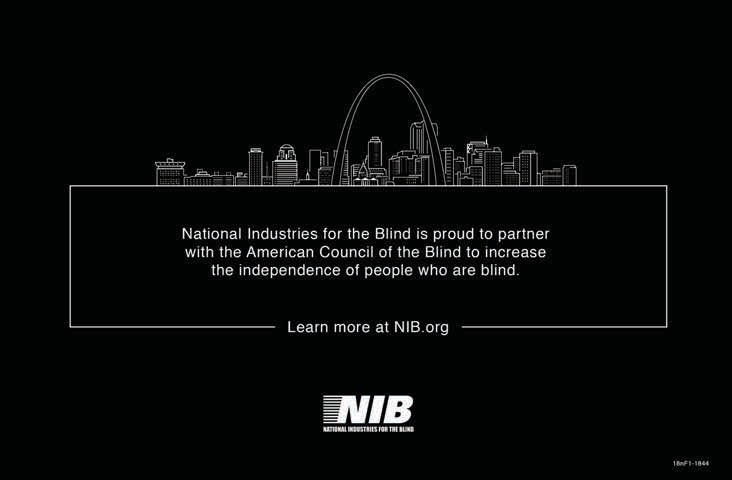 The American Council of the Blind sincerely thanks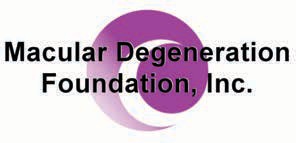 for supporting the2018 Conference and Convention as a2018 Walk Sponsor of theAll Aboard 10 Dillon Express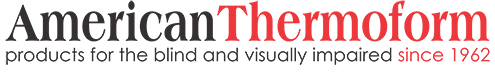 The highest quality, lowest priced, true production Braille embosser availableBRAILLO 300 S2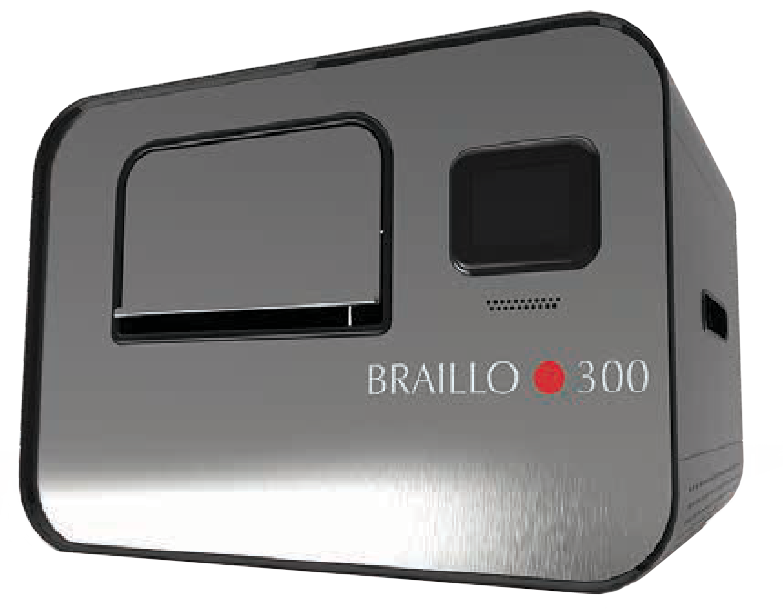 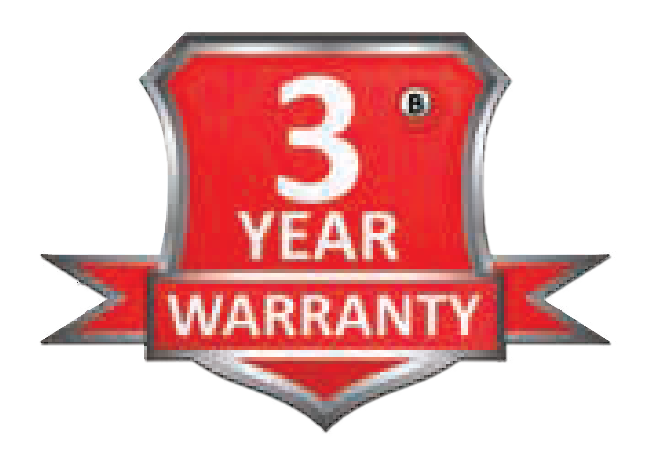 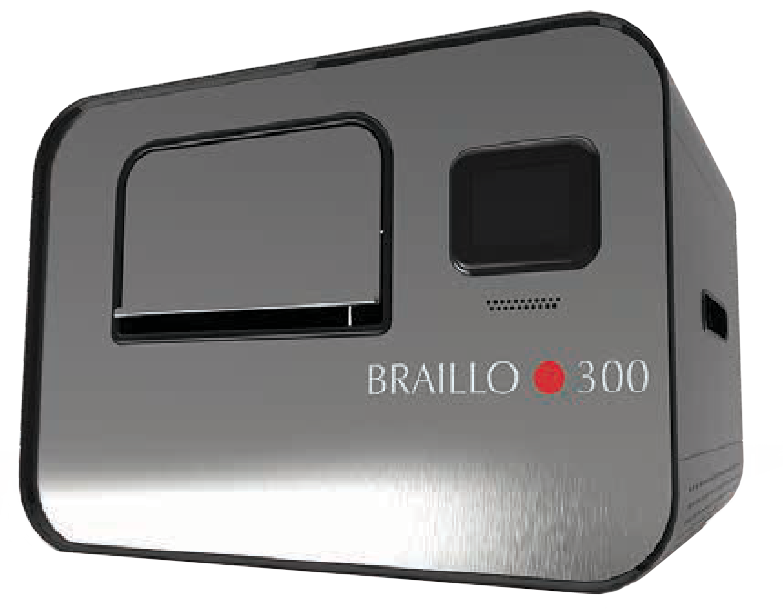 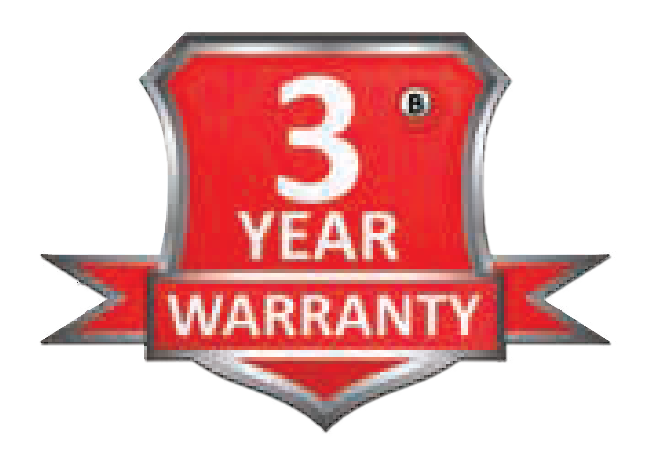 The Braillo 300 S2 Braille embosser is a reliable and dependable embosser for light to heavy Braille production.Embossing at 300 CPS (900 pages per hour) using continuous / tractor / fanfold Braille paper, it offers exceptional dot quality and consistency. Its combination of speed, durability, reliability and qui- etness are the reasons why it is used across the world by most of the largest Braille production facilities.Feature Highlights: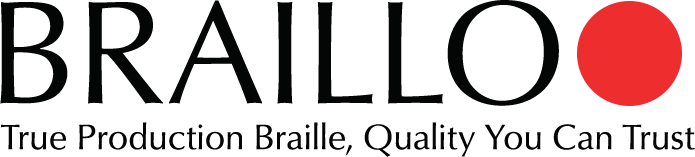 Braille publishers count on running their machines 24/7, at high speeds while continuously producing high quality Braille documents. High quality throughput means profit. Only Braillo true production Braille embossers can per-form at this level. Trust your business to the industry leader with 30 years dedicated to engineering the best production Braille embossers. Trust your business with Braillo.The only manufacturer of true production Braille printersBuilt specifically for all-day, heavy duty Braille embossingPerfect Braille alignment – every timeIndustry leading 3 year comprehensive warrantyThe most trusted Braille translator, Duxbury, included freeSuperior Braille quality and reliabilityLowest priced true production Braille printer availableEasy to setup and easy to serviceThe most trusted Braille translator, Duxbury, included free300 characters per second (900 pages per hour)www.BRAILLO.comAMERICAN THERMOFORM1758 Brackett Street La Verne, CA 91750 Tel: (800) 331-3676Tel: (909) 593-6711Email: sales@americanthermoform Web: www.americanthermoform.com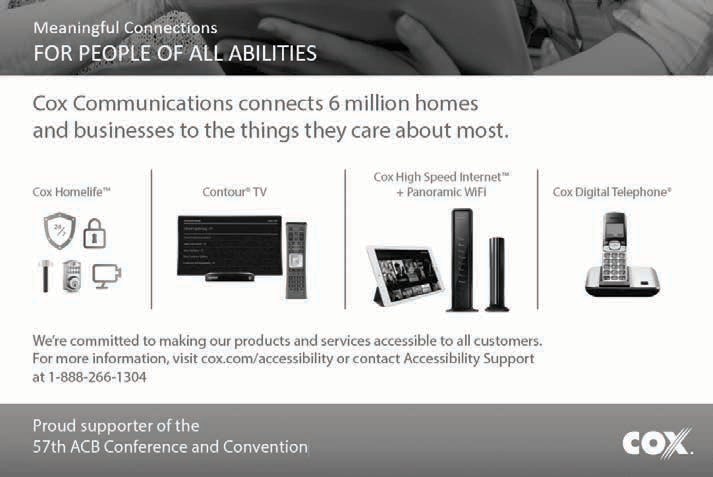 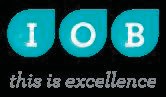 IOB- We are Excellence!Industries of the Blind provides opportunities for employment and personal development for people who are blind or visually impaired to achieve greater independence.We invite you to become part of our growing and diverse workforce. You will receive competitive wages and benefits, opportunities for professional development, tuition reimbursement, 401 K, and relocation assistance.Apply today online at www.industiesoftheblind.com or call 336 274 1591.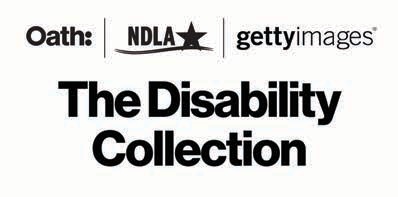 People with disabilities make up about 20% of the population, but are featured inless than 2% of the images we see in the media.Let’s change that. 	Join us at DisabilityCollection.com	SKYDIVE SOLO WHILE TOTALLY BLIND?Yes, John Fleming did, over 1200 times. John’s daring story is being told in a forthcoming documentary. A dedicated member of ACB and president of Visually Impaired Veterans of America, John was an equally passionate thrill- seeker and advocate for rights of people who are blind.Now, we need your help to finish this documentary.Here’s how you can get involved today:Become a sponsor. Email: producers@blindjohnmovie.com or call (503)522-3272 to learn about the many sponsorship benefits.Like us on Facebook@blindjohnmovie.Donate at acb.org. Choose Honorary Donation, be sure to specify “John Fleming movie” and include your contact information. We’ll be in touch about your donation “producer perks.”Invite us to speak to your organization to share John’s inspiring story and show movie clips.The American Council of Blind LionsACBL is a proud Topaz sponsor assisting outstanding scholarship winners to attend the ACB National Convention.ACBL gives Lions across America a chance to share ideas and experiences, and encourages others in ACB to become Lions and participate in service projects in their local communities.Want to know more? Join our conference calls the first Thursday of each month at 9:00 PM Eastern; dial 712-432-3900 andenter code 796096#.RSVA®Randolph-Sheppard Vendors of America promotes theexpansion of Randolph-Sheppard opportunities and the welfare of blind vendors nationwide who are engaged in the operationof vending machine facilities, cafeterias, military dining contracts, snack bars, and other retail businesses.  RSVA is proud to sponsor the scholarship dinnerand luncheon for outstanding blind students.LightHouse for the  Blind in San Francisco is a leading blindness organization and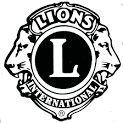 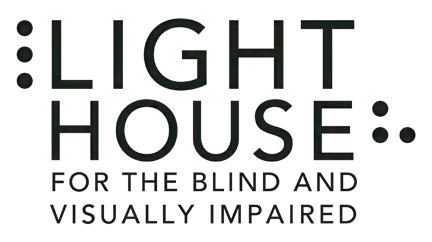 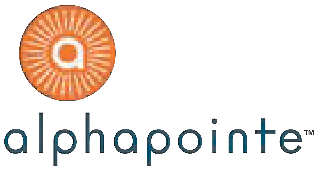 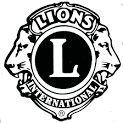 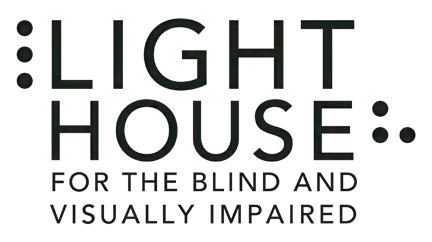 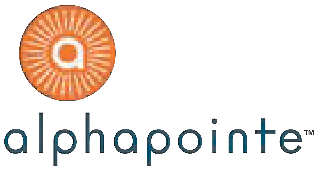 a proud sponsor of the ACB Conference.We offer unique tactile maps, immersive blindness skills training, a camp for the blind in Napa, the annual $25,000 Holman Prize and more.lighthouse-sf.orgAlphapointe is one of the country’s largest employers of people who areblind and a national leader in low vision and blind rehabilitation services.Our mission it to empower people with vision loss to achieve their goals and aspirations. We are always creating new career employment opportunities and we serve thousands of people of all ages each year who strive for greater independence.Learn more at www.alphapointe.org Contact us for employment opportunities or your training needs at (866) 240-1352 or info@alphapointe.org.Sprint Vision: Putting the power of independence in your hand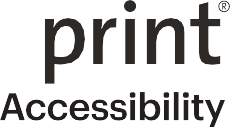 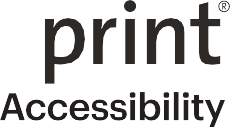 Delivers user-friendly accessible devices, offers affordable plans with extraordinary customer service.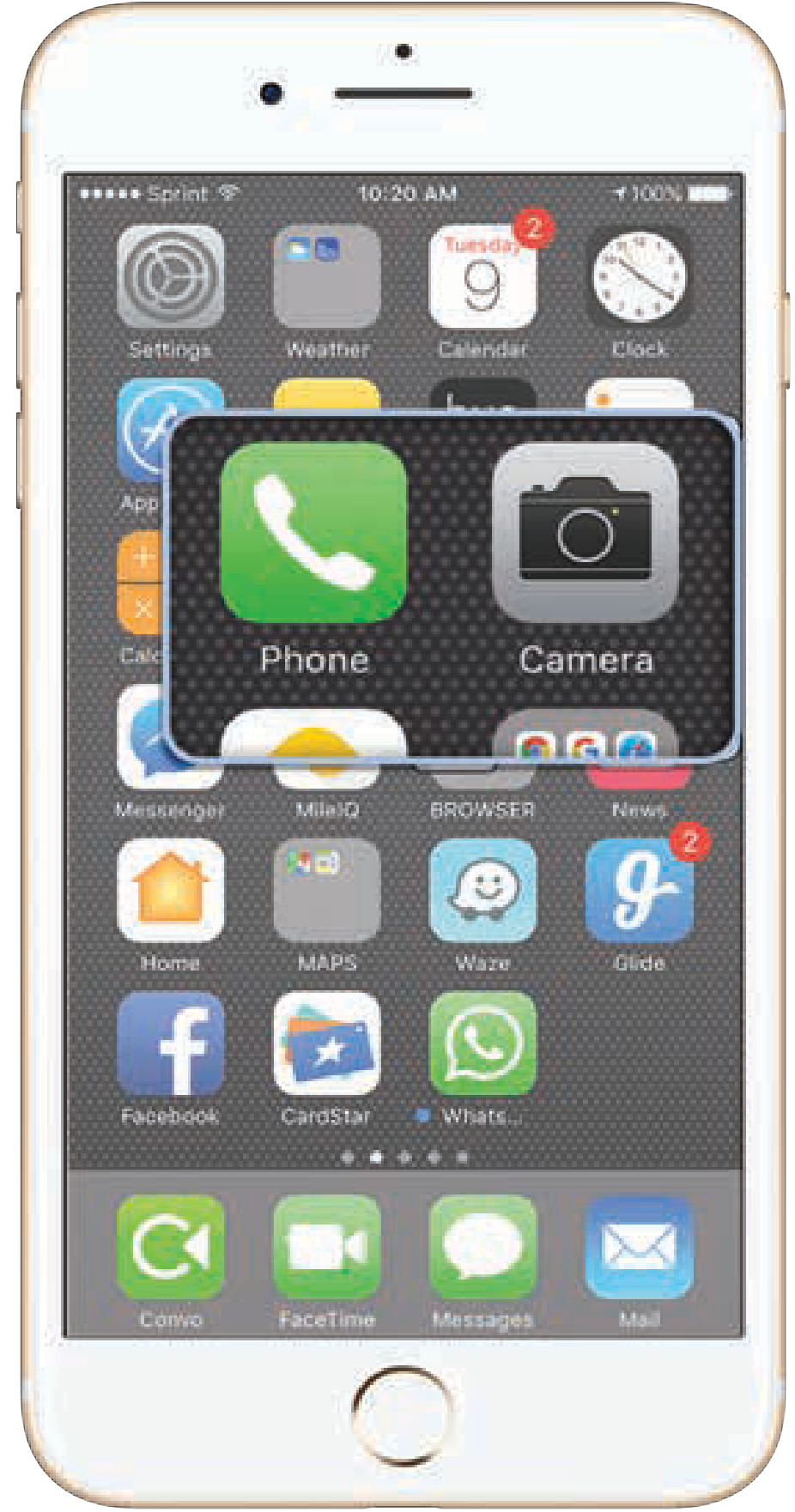 l Promotional service plansl Free directory assistancel Free KNFBReader Enterprise*l Accessible website: sprint.com/visionl Sprint Accessibility Care:- 855-885-7568- accessibility@sprint.com* App with new line activation or eligible upgrade.Offers and coverage not available everywhere or for all phones/networks. Restrictions apply. See www.sprint.com/vision for details.© 2018 Sprint. All rights reserved.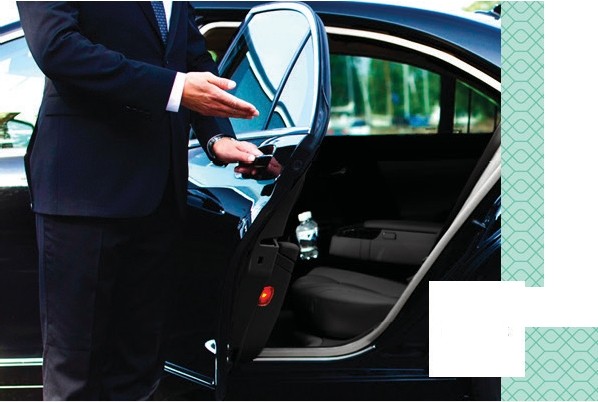 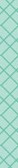 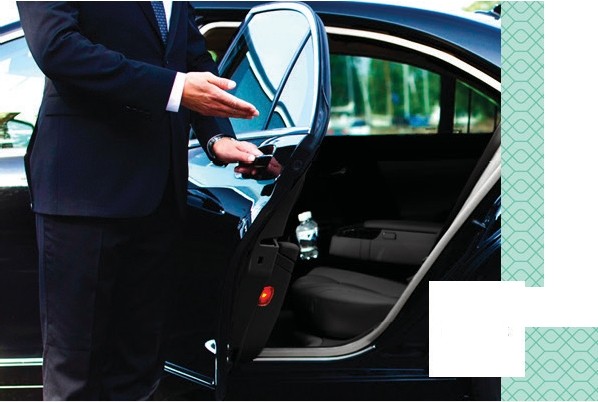 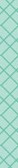 Uber is proud to once again partner with the American Council of the BlindUber is working with ACB to improve Uber's accessibility for everyoneLearn more about our accessibility efforts at accessibility. uber.comNM to Uber?use the promo codeHITTHEROAO toget $15offyoor firstride.